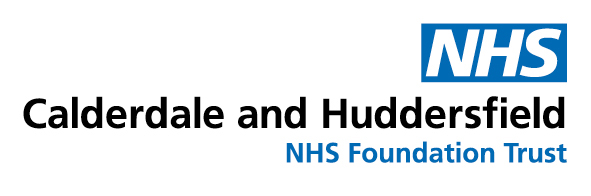 Cancer Services DirectoryPublished: 	March 2017Review Date: 	March 2018Contents PageIntroductionThe purpose of this directory is to provide comprehensive information about the local cancer services available to the population of Calderdale and Huddersfield. It has been produced to build on existing communication links between primary and secondary care.Amongst the information included within this directory are contact details for key personnel in the delivery of cancer care, information on how to make a referral into the service and details about local support and information services available. It is hoped that this will be an invaluable resource for you to use in caring for your patient.  Inevitably teams change and directory details become dated and inaccurate but to maintain what we believe to be crucial dialogue between all health professionals it will be subject to regular amendments. Lead Cancer Team Calderdale and Huddersfield NHS Foundation Trust (CHFT)January 20171. Lead ContactsLead Cancer TeamThe team is responsible for the effective delivery of quality cancer services across the Trust and in liaison with primary care. This includes the implementation of the national cancer services standards and the NHS plan (Cancer Plan 2000, Cancer Reform Strategy 2007 and Improving Outcomes a (delete) Strategy for Cancer 2011) ensuring continuous quality improvement.Lead Clinician for Cancer The Lead Clinician is responsible for the clinical organisation, development and delivery of cancer care across the cancer unit. Dr Jo Dent	Tel:		01484 342154 Email:		jo.dent@cht.nhs.uk Lead Manager for Cancer The Lead Manager for Cancer provides a Trust wide focus for directorate and service-specific managers. Responsibilities include the implementation of national cancer service standards and for the implementation of action plans resulting from the recent cancer services peer review process. Maureen Overton Tel:		01422 22 3234Email:		Maureen.Overton@cht.nhs.ukLead Nurse for Cancer Julie Hoole Tel: 		01484 343490  Mob:		07780223025Email: 	Julie.Hoole@cht.nhs.ukDirectorate Matron for Integrated Medical SpecialitiesChris Lord-TyrerMob: 		07780222940Email:		chris.lord-tyrer@cht.nhs.uk2. 			Multi-Disciplinary Teams (MDTs)Breast Multi-Disciplinary TeamThe Breast multi-disciplinary team meet twice weekly. Monday’s MDT at the Calderdale Royal Hospital (CRH) is to discuss diagnostic cases; Friday mornings at Huddersfield Royal Infirmary (HRI) to discuss therapeutic surgery, on-going treatment planning and metastatic patients. This enables a multi-disciplinary approach to planning the treatment and care of patients with breast cancer. 
MDT Co-ordinatorLaura Peel Tel:		01484 355286Fax:		01484 355528/29Email:		laura.peel2@cht.nhs.uk Core Multidisciplinary TeamNon-Core Multidisciplinary TeamNew Patient ReferralsEvery referral to a symptomatic breast clinic is now seen within two weeks of referral from the GP.  Children’s Cancer Multi-Disciplinary TeamThe team consists of health professionals from CHFT and with an interest in Children’s cancer and is supported by the Primary Treatment Centre in Leeds. Care and treatment is delivered through a multi-disciplinary approach. The MDT meets on Tuesdays on a monthly basis at Calderdale Royal Hospital to discuss the current children caseload – dates available from Sally Whelan. MDT Co-ordinator Name Lucy Dulling Tel 01484 352872 Fax 01484 347413 E-mail lucy.dulling@cht.nhs.uk Colorectal Cancer Multi-Disciplinary TeamThe multi-disciplinary team consists of health professionals from CHFT who meet every week on Fridays to discuss and plan the most appropriate management of individual patients.  MDT Co-ordinatorAmanda KayTel:		01484 355425Fax:		01484 355529E-mail:	Amanda.kay@cht.nhs.ukCore Multi-Disciplinary TeamExtended Core MemberGynaecology Multi-Disciplinary TeamThe team are responsible for the management of patients with gynaecological cancers within CHFT. A local MDT meeting takes place weekly on Wednesdays at CRH at 12:30pm in the Learning & Development Centre, Syndicate Room 1, Calderdale Royal Hospital where the management of all suspected/confirmed gynaecological cancers are discussed.  All are welcome to attend or ask for radiology opinion of imaging.  The team has strong working links with the Leeds Cancer Centre, meeting weekly at their multidisciplinary team meeting at St James’s University Hospital in Leeds.MDT Co-ordinatorSally WhelanTel:		01484 355685 (Huddersfield)Fax:		01484 355529Email:		sally.whelan@cht.nhs.uk Core Multi-disciplinary TeamNon Core MDT MembersMDT Patient ReferralsThe preferred method of referral is by ‘MDT Referral Pro-forma’ this must be completed and sent to the MDT Co-ordinator by Monday no later than 12.00 noon.  The form can be found via the Trust intranet.  Link: http://nww.cht.nhs.uk/publications/mdt-proformas/  Note:  the  ‘MDT Referral Pro-forma’ must be complete fully.  The referrer must make sure the patient is fully aware of the reason for MDT discussion and that they may receive an appointment to attend the Combined Gynaecology Oncology Clinic (based in the Macmillan Unit at Calderdale Royal Hospital) New Patient ReferralsThe preferred method of referral is by ‘Urgent Cancer Referral Letter, to Mr Choy via secretary Wendy Ashton 01422 224150 at Calderdale Royal Hospital.Haematology MDTThe haematology team consists of health professionals from CHFT.  Outpatient clinic and procedural work is carried out on both sites whereas all haematology malignancy inpatients are admitted to HRI (Ward 12).  All newly diagnosed haematological malignancies are referred to the regional MDT and generally treated locally.MDT Co-ordinatorZoe SmithurstTel:		01484 355498 Fax:		01484 355528/5529  E-mail:	Zoe. Smithurst@cht.nhs.ukCore Multi-Disciplinary TeamHead and Neck Multi-Disciplinary TeamThe team works in partnership with the Bradford Head and Neck MDT, meeting weekly at Bradford Royal Infirmary to discuss and plan the treatment of all newly diagnosed patients. MDT Co-ordinatorNicola WardTel:		01484 355425Fax:		01484 355529 E-mail:	 Nicola.ward@cht.nhs.ukCore Multi-Disciplinary TeamNew Patient Referrals The preferred method of referral for both hospitals is via the urgent cancer referral pro-forma.  However, letters and urgent faxes will be accepted.Lung Multi-Disciplinary TeamAll patients with a diagnosis of lung cancer are discussed at the multi-disciplinary team meeting held on Tuesdays where decisions are made regarding their future management.MDT Co-ordinatorNicola WardTel:		01484 355953 		Fax:		01484 355529/28 Email:		nicola.ward@cht.nhs.uk Core Multi-Disciplinary TeamNew Patient ReferralsPatients with symptoms suspicious of lung cancer or abnormal chest X-ray should be referred urgently using ‘Urgent Cancer Referral Pro-forma’ and fax it to the appropriate Consultant Respiratory Physician, or the appointment centre on 01484 347295. Telephone referrals for urgent cases will also be accepted. Urgent referrals will be seen at the next new patient clinic. In-patient referrals should be made by telephone to the appropriate Consultant Respiratory Physician.Referrals from another cancer site MDT should be made on a referral form to the appropriate chest physician.  The referral form is available on the Trust intranet under publications, MDT pro-formas. All patients who require surgical assessment are referred by the MDT to Mr Nilanjan Chaudhuri at St James’s Hospital, Leeds. Skin Cancer Multi-Disciplinary TeamThe team consists of health professionals from CHFT with an interest in skin cancer. Care and treatment is delivered through a multi-disciplinary approach. The MDT meets on Mondays, alternate weeks, at HRI to discuss new patient referrals – dates available from Ann Cunningham MDT Co-ordinatorName:		Ann Cunningham 	Tel:		01484 355242Fax:		01484 355529/28 Email:		ann.cunningham@cht.nhs.uk Core Multi-Disciplinary TeamNew Patient ReferralsNew Referrals Fast Track – Fax to Fast Track appointment centre: Fax:	01484 355394New Referrals “URGENT” – Fax to CRH or HRI:   Fax:	01484 347295 Specialist Palliative Care ServicesIn Calderdale and Huddersfield specialist palliative care is provided by teams at Calderdale and Huddersfield NHS Foundation Trust, and Kirkwood and Overgate Hospices.  Joint eligibility criteria for access to specialist palliative care, in line with those across the Yorkshire region, apply in each of these teams.  The eligibility criteria for Specialist Palliative Care are based on patient need not the patient’s diagnosis, so patients who meet the following criteria will be eligible for Specialist Palliative Care:The patient has active, progressive and usually advanced disease for which the prognosis is limited (although it may be several years) and the focus of care is quality of life.The patient has unresolved complex needs that cannot be met by the caring team. These needs may be physical, psychological, social and/or spiritual. Examples may include complicated symptoms, difficult family situations or ethical issues regarding treatment decisions.”Hospice admission, patients must meet the above criteria and have been assessed by a member of one of the SPC teams.Referral to Specialist Palliative Care ServicesReferrals should be made on the appropriate referral form and sent to the relevant team.  These forms are all available on the intranet:http://nww.cht.nhs.uk/divisions/medicine-elderly/oncology-haematology-palliative-care/palliative-care-directory/ In urgent cases, please telephone the team who will endeavour to address the situation that day.  A formal referral is not always necessary.  The teams are happy to discuss patients with all healthcare professionals and to offer telephone advice at any time.  Out-of-hours’ advice is also available through switchboard or both hospices.  For hospital in-patients (CRH and HRI) use the hospital referral form and send/fax to: Hospital Specialist Palliative Care Team, Huddersfield Royal Infirmary, Fax: 01484 347068 or Tel: 01484 342965.For patients in community in Calderdale, use the Calderdale community referral form and send/fax to: Community Specialist Palliative Care Team, Overgate Hospice, 30 Hullenedge Road, Elland, HX5 0QYFax: 01422 378425 or Tel: 01422 310874.For patients in community in Huddersfield, use the Kirklees referral form and send/fax to: Community Specialist Palliative Care Team, Kirkwood Hospice, 21 Albany Road, Dalton, Huddersfield, HD5 9UY, Fax: 01484 557918 or Tel: 01484 557900.Contact DetailsOut of Hours Specialist Palliative Care AdviceIn line with NICE Guidance on Supportive and Palliative Care for Adults, specialist palliative care advice is available 24 hours a day 365 days a year from either Kirkwood Hospice on 01484 557900 or Overgate Hospice on 01422 379151.  There is also a consultant in palliative medicine on-call covering the areas of Calderdale, Huddersfield, Dewsbury, Wakefield and Pontefract, and advice can be sought on any patient whether or not they are already known to specialist palliative care services.                   Cancer of Unknown Primary/Origin Multi-Disciplinary TeamAll patients with cancers of unknown primary (CUP) are discussed at the multi-disciplinary team meeting held on Fridays where decisions are made regarding their future management.MDT Co-ordinatorTel:		01484 355787		Fax:		01484 355529 Email:		PPCTeam@cht.nhs.uk Core Multi-Disciplinary TeamNew Patient ReferralsThe referral pathways for cancer of the unknown primaries are still developing but currently any of the cancer of the unknown primary team will receive referrals.In-patient referrals should be made by telephone to the appropriate acute oncology nurse; this will depend of the admitting site. i.e CRH or HRI.Referrals from another cancer site MDT should be made on a referral form to either Jo Dent or Nick Brown.  The referral form is available on the Trust intranet under publications, MDT pro-form.http://nww.cht.nhs.uk/publications/mdt-proformas/The acute oncology nursing service also acts as the key worker for patients with malignancies of unknown origin, this is until a definitive diagnosis made. The acute oncology nursing service will continue to act as the key worker for those patients who are true cancer of unknown primary.For clinical questions and help with CUP MDT referrals please contact the acute oncology service.Contact DetailsChristopher Button	Macmillan Lead Acute Oncology and Cancer of the Unknown Primary Specialist NurseAddress:			Macmillan Unit, Calderdale Royal HospitalTel:				01422 222714Mobile:			078815032302Email:				christopher.button@cht.nhs.ukUrsula Johnson 		Macmillan Acute Oncology and cancer of the Unknown Primary Nurse SpecialistTel:				01422 22214Mobile:			07500608907Email:				Ursula.johnson@cht.nhs.ukUpper Gastro-Intestinal Multi-Disciplinary TeamThe team works in partnership with the West Yorkshire Upper GI Team, meeting weekly at the multidisciplinary team meeting at Bradford Royal Infirmary to discuss the management of all new cases. MDT Co-ordinatorAllison Pownall  	Tel:	01484 355221 	Fax:	01484 355529 MDT Referrals must be sent via email to PPCTeam@cht.nhs.ukCore Multi-Disciplinary TeamNon Core MDT MembersNew Patient ReferralsReferrals to the Upper GI MDTsOesophageal and Gastric MDT Bradford (held Wednesday @ 2pm weekly)  Cut off time 10 am Tuesday referrals must be sent to PPCTeam@cht.nhs.ukPatients will only be added to the MDT via New Patient Proforma – this is found via the Trust intranet. http://nww.cht.nhs.uk/publications/mdt-proformas/Pancreas and Duodenal Specialist MDT Leeds (held Thursday@ 8 am weekly)Cut off time 10 am Monday referrals must be sent to PPCTeam@cht.nhs.ukPatients will only be added to the MDT via New Patient Proforma – this is found via the Trust intranet. http://nww.cht.nhs.uk/publications/mdt-proformas/Liver Specialist MDT Leeds (held Friday @ 8 am weekly) Cut off time 10 am Wednesday referrals must be sent to PPCTeam@cht.nhs.ukPatients will only be added to the MDT via New Patient Proforma – this is found via the Trust intranet. http://nww.cht.nhs.uk/publications/mdt-proformas/Urology Multi-Disciplinary TeamThe team consists of health professionals from CHFT with an interest in urological cancers. Care and treatment is delivered through a multi-disciplinary approach. The team meets weekly to discuss and plan the most appropriate management of individual patients. MDT Co-ordinatorElspeth Maughan Tel:		 01484 355424Fax:		01484 355529/28 E-mail 	Elspeth. maughan@cht.nhs.ukCore Multi-Disciplinary TeamNew patient referralsThe preferred method of referral at both hospitals is by ‘urgent cancer referral proforma’. However, letters and telephone calls (confirmed in writing) will be accepted.3. Nurse SpecialistsAcute Oncology Specialist NurseAcute oncology is a developing service that currently has two specialist nurses. The nurses currently offer advice in the management and assessment of patients who have complications of their cancer or complications of their cancer treatments such as radiotherapy or chemotherapy. The service supports patients during in the early stages of their admission to hospital to ensure both they are the families receive psychological support. The acute oncology service is also a resource for staff that may need advice, on managing patients with acute complications of their cancers.Based in the Macmillan Unit at CRH, but providing a service across the Trust. The Nursing Service comprises of two full time acute oncology specialist nurses.The key services offered are to:Review and assess patients with a known cancer diagnosis, who present as an emergency at A&E or who have been admitted as an emergency to an inpatient unit. To triage patients and determine if the reason for presentation is oncology related and, if so, to facilitate the patient’s care to ensure a speedy supported discharge. This can include referrals into relevant support services and OP clinics. To improve efficiency for the Trust through reduced bed occupancyTo improve the experience for cancer patients and their families by streamlining care and providing advice and emotional support to enable the patient and carers to self-manage in their normal place of care.Review, support and guide the management of those with a new diagnosis of cancer, particularly those during the phase where a primary cancer site has not yet being determined.EligibilityReferrals should be made for any patient admitted to acute or other wards with complications of their cancer, complications of their treatment for cancer, new cancer diagnosis where the primary site is unknown.Referral ProcedureReferrals can be made by telephone, copy letter or referral form.  Patients and relatives needing information, help, advice and support can also contact the acute oncology team.Contact DetailsChristopher Button	Macmillan Lead Acute Oncology Nurse Specialist and                      Cancer of the Unknown Primary Specialist NurseAddress:			Macmillan Unit, Calderdale Royal HospitalTel:				01422 222714Mobile:			07881 5032302Email:				christopher.button@cht.nhs.ukUrsula Johnson 		Macmillan Acute Oncology and Cancer of the Unknown Primary Nurse SpecialistTel:				01422 22214Mobile:			07500608907Email:				Ursula.johnson@cht.nhs.ukBrain and CNS Cancer Nurse SpecialistsThe Neuro Oncology CNS service within the Yorkshire Cancer Network has been expanded and developed. These changes follow the publication of the NICE (2006) Improving Outcomes Guidance for patients with Brain and CNS Tumours.Key aspects of the serviceTo provide information and support to patients who have a benign or malignant tumour at the point of radiological diagnosis and throughout their care pathway through the identification of a key worker.To provide personalised careTo work within a multi-disciplinary teamTo improve service developmentThe team consists of four nursesThe nurse specialists work within the Yorkshire Cancer Network hospitals, liaising with local teams to identify and contact patients following imaging and referral. They support patients locally and follow them through the pathway into neuro surgery if required.They also support oncology based at Leeds. These CNSs follow patients through their pathway supporting them when they are given results and onwards where patients require further treatment for example radiotherapy/chemotherapy.This developing service has already proven to have a positive impact on patient care. Patients are identified earlier and have access to information and support. This allows us to assess any symptoms or needs patients may have and support them through their journey impacting positively on patient well-being.The CNS team also play a role in facilitating the discharge of patients and preventing readmission to hospital.We also promote education and teaching and are available for advice and support to fellow professionals.   Referral ProcedurePlease contact any of the CNS team using the contact details below.Contact DetailsSt James’s Hospital University HospitalAddress			Level 3, Bexley Wing, Beckett Street, Leeds, LS9 7TFFax:				01132068496Sarah Peace 		Team Leader				CNS for Oncology				Network CNS for Huddersfield and CalderdaleTel:				0113 2068568E-mail				sarah.peace@leedsth.nhs.uk Gill Boyer			CNS for OncologyLow Grade Glioma LeadTel:				0113 2067772E-mail				gillian.boyer@leedsth.nhs.uk Rosin Darley		Network CNS for Bradford and Airedale				Pituitary LeadTel:				0113 2067571Mobile:			07795446264 (professionals only)E-mail				roisin.darley@leedsth.nhs.uk / roisin.darley@nhs.net Laura Nor-Mally		Network CNS for Mid Yorkshire, Harrogate and York				Acoustic Neuroma LeadTel:				0113 2067571E-mail				laura.nor-mally@leedsth.nhs.uk Breast Care Nurse SpecialistsServices offeredThe Breast Care Nurses in CHFT work within the breast multi-disciplinary team to provide specialist–nursing advice, information and on-going support for women and men with breast disease, malignant and benign. Services offered:Key Worker (Breast care nurse) for every patient.Maintain support, providing treatment information enabling patients to make informed choices about treatment planning.Co-ordination of treatment to other Trusts.Drop in service weekly.Multi-disciplinary breast care education.Nipple and areolar tattooing service following reconstruction.New patient and follow up clinicsNurse Consultant & Advanced Nurse Practitioner ServicesOncology Follow Up and supportFamily history clinics.Extensive reconstructive servicesMoving Forward CourseSupportProsthetic clinics.Support groups.The service is offered to women diagnosed through the national breast-screening programme and to both women and men diagnosed through the symptomatic breast clinics and the private sector.  Referral ProcedureReferrals can be made directly by telephone, letter or referral form to the relevant members of the team or calling in at the Macmillan Unit, CRH.Contact DetailsCHFT Breast ServicesJoyce Graham                   Macmillan Nurse Consultant in Breast CareAddress			 The Macmillan Unit, Calderdale Royal HospitalTel:                                      01484 355515 / 01422 222722Mobile:                                07766905541Email:                                  joyce.graham@cht.nhs.ukFax:				01422 224950Secretary 			Heidi Thornton				01422 222527Julie Bottomley		Advanced Nurse Practitioner in Breast Care Tel				01422 222723 Mobile				07775684855E-mail				Julie.bottomley1@cht.nhs.uk Carina Madden		Breast Care Support NurseTel:				01422 222723E-mail				Carina.Madden@cht.nhs.ukDebbie Weavill 		Macmillan Breast Care Nurse Tel				01484 355525E-mail				debbie.weavill@cht.nhs.uk Susan Booker		Macmillan Breast Care NurseTel:				01484 342827E-mail:			susan.booker@cht.nhs.ukWorks Wednesdays and Fridays onlyKathryn Hodgson		Macmillan Breast Care NurseTel:				01484 342827E-mail:			Kathryn.Hodgson@cht.nhs.uk 				Works Fridays onlyDiane Crodden                  Macmillan Cancer Care co-ordinatorTel:                                     01422 222711Email:                                 diane.crodden@cht.nhs.ukColorectal/Stoma Care Nurse SpecialistsThe Colorectal/Stoma Care Nursing Team provides care, support and education to meet the needs of those with bowel (and some bladder) conditions.  The nurses work closely with other members of the Multi-disciplinary Colorectal Team across primary, secondary and tertiary care centres. Services Offered Support in ward, out-patients and community settingsEducation for patients, carers and health professionals in hospital and community settingsInformation provision to enable patients to make informed choices about their care and treatment Pre and post operative support for patients, carers and significant othersProvide pre and post operative care for patients who require a stoma Provide patients with a link to other members of the Colorectal Team and other professionals Eligibility Criteria Direct referrals are accepted for: Any patient who has a colorectal condition Patients who require stoma siting prior to surgery or advice following stoma formation Referral Procedure Referrals can be made directly by telephone, letter or referral form to the relevant members of the team. Colorectal/Stoma Care Nurse Contact Details: 01484 355062Ann Binns – 		Email: 	ann.binns@cht.nhs.ukLisa Diamond-Haigh	Email:		lisa.diamond-haigh@cht.nhs.ukHelen Ilsley 			Email: 	helen.ilsley@cht.nhs.ukPaula Pickersgill		E-mail:	paula.pickersgill@cht.nhs.uk Michelle Speight 		E-mail: 	m.speight@cht.nhs.uk Tracy Woods		Email:		tracy.woods@cht.nhs.uk Gynaecology Oncology Specialist Nursing Team The Gynaecology Oncology Specialist Nursing Team can be contacted to meet patients on wards and at clinics at both hospitals in the Trust, and are available for patients and relatives as a support when a patient is given a cancer diagnosis of a gynaecological cancer. The Gynaecology Oncology Nursing Team are also available as a resource for staff and colleagues who may need advice, information and support whilst caring for a patient with a gynaecology cancer. Based in the Macmillan Unit at CRH, but providing a Trust wide service.Services offeredComprehensive information for patients and carersA support/advisory service throughout the illness trajectory Co-ordination of referrals to other services both locally and at the Cancer Centre in LeedsSupport in out-patient clinicsSupport of patients and their relatives following a suspected or actual diagnosisProvision of clinical supervision and staff support when neededThe Participation in health education programmesLead Nurse is the User Involvement facilitator and Chair of the local support groupEligibilityReferrals should be made for any patient with a suspected, potential or actual diagnosis of a gynaecology cancer regardless of type. Referral ProcedureReferrals are accepted from any member of the wider Gynaecology MDT, who is involved in the care of patients with a Gynaecology Cancer, at any stage of their illness trajectory, from investigations, through diagnosis work up and beyond. Referrals can be made by telephone, copy letter, fax or referral form.  Patients and relatives needing information, help, advice and support can also contact the Nursing Team..  Referral forms can be found at all Gynaecology Out-patient Departments and in the Gynaecology Oncology section in the Children and Women’s Division section of the intranet. Contact DetailsLesley Walker       	 Lead Gynaecology Oncology CNSJulia Folan		 Gynaecology Oncology CNSMelanie Matthews	 Gynaecology Cancer Care Co-ordinatorAddress:		 Macmillan Unit, Calderdale Royal HospitalTel:			 01422 222720Fax:			 01422 222194Email:			lesley.walker@cht.nhs.uk			melanie.matthews@cht.nhs.ukHaematology Specialist Nursing Team The Haematology Specialist Nursing Team includes 2 specialist nurses who cover both Huddersfield and Calderdale Foundation Trust Hospitals. They can be contacted to meet patients on wards and at clinics at both hospitals in the Trust, and are available for patients and relatives to provide information and support when a patient is given a haematological cancer diagnosis, through treatment, survivorship or palliation The Haematology Nursing Team is also available as a resource for staff and colleagues who may need advice, information and support whilst caring for a patient with a haematological cancerServices offeredSupport to patients and carers throughout their pathwayInformation and key contact for patients and carers, available for telephone advice Monday to FridayCo-ordination of referrals to other services both locally and at the Tertiary Centre in LeedsSupport, advice and education for other Healthcare ProfessionalsProvision of clinical supervision and staff support when neededEligibilityReferrals should be made for any patient with a suspected, potential or actual diagnosis of a haematological cancer. Referral ProcedureAny patient with suspected or actual diagnosis of a Haematological cancer. Referrals can be made via telephone, letter or email.Patients and relatives can contact the nurse specialist team for advice, support or information.Contact DetailsTrish Price 		Haematology Clinical Nurse SpecialistAddress		Haematology OPD, HRITel			01484 342683Email			patricia.price@cht.nhs.ukRebekah Ramsden  Haematology Clinical Nurse SpecialistAddress 		  Macmillan Unit, CRHTel:			  01422 222008Email:			  Rebekah.Ramsden@cht.nhs.ukHead and Neck Cancer Nurse SpecialistThe Head and Neck cancer team includes 2 Macmillan Head and Neck cancer nurse specialists, Macmillan Cancer Care Coordinator, Macmillan Highly Specialist SALT and Macmillan Dietician.  They cover both Huddersfield and Calderdale Foundation Trust Hospitals and see all the Head and Neck cancer patients. They provide information and support to patients who have a Head and Neck cancer diagnosis, from the point of diagnosis, can be pre diagnosis, through treatment, rehabilitation and survivorship or palliation.Service offeredAHP combined clinic.Support to patients and carers throughout their cancer pathway.Information and key contact for patients and carers, referral onto other Healthcare Professionals or support staff.Speech value changes for laryngectomy patients.Advice, support and education for other Healthcare Professionals.Tracheostomy care, advice and support for Healthcare Professionals.Referral Criteria / ProcessAny patient with suspected, potential or actual diagnosis of Head and Neck cancer. Referrals can be made via telephone, letter or fax.  Relatives and patients can contact the cancer nurse specialist team for advice, support or information.Contact details Michelle Beaumont	Macmillan Head and Neck Cancer Nurse SpecialistAddress 			ENT OPD, Acre MillsTel 				01484 347072Fax				01484 342377Email:				Michelle.Beaumont@cht.nhs.uk

Natalie Haigh		Macmillan Head and Neck Cancer Specialist  Nurse
Email: 			Natalie.haigh@cht.nhs.uk  Zoe-Anne Firth                  Macmillan Head and Neck Cancer Specialist  NurseEmail:                                 Zoe-Anne.Firth@cht.nhs.uk      Sara Robins                      Cancer Care Co-ordinatorEmail:                                 sara.robins@cht.nhs.uk Macmillan Lung Cancer Nurse SpecialistThe Macmillan Lung Cancer Nurse Specialist is a member of the lung cancer multi-disciplinary team; the role is to provide information, advice and support to people affected by lung cancer.Information could be with regards to an individuals’ condition, treatment, management of symptoms and problems of daily living. Services OfferedThe service aims to be easily accessible to patients, their families and professional carers. Patients may be seen in the medical clinic, ward or at home. The nurse;Give opportunities to discuss concerns in confidence. Provide information to enable patients to make informed choices about their care and treatment. Co-ordinate care so people receive help they need at the right time for them. Provide patients with a link to other members of the Lung Cancer Team and other professionals. Referral ProcedureReferrals can be made directly by telephoneContact DetailsMaria Hill		Macmillan Lung Cancer Nurse SpecialistAddress:		Huddersfield Royal InfirmaryTel:			01484 347145Zoe Allen     	           Macmillan Lung Cancer Nurse SpecialistAddress:		Huddersfield Royal InfirmaryTel:			01484 347145Alison Harrison        Macmillan Lung Cancer Nurse SpecialistAddress:                  Huddersfield Royal InfirmaryTel:                         01484 347145Kate Wood              Cancer care Co-ordinatorTel:                         01484 347145            Macmillan Lymphoedema Specialist Nursing TeamThe Macmillan Lymphoedema Specialist Nursing team is a nurse-led service which aims to facilitate the delivery of high quality, evidence-based and efficient treatment methods to patients with Primary and Secondary lymphoedema/chronic oedema.The lymphoedema nurses provide specialist nursing advice and treatment to patients with Lymphoedema and ongoing support and advice to their families and carers.  The service is based in the Macmillan Unit at CRH and covers both Calderdale and Huddersfield localities, providing out-patient clinics in the Macmillan Unit on a daily basis.  Ward visits are carried out at the discretion of the team and home visits are completed where a joint care package is relevant with district nursing teams.Services OfferedA fully comprehensive nurse-led service offering specialist assessment and individualised, patient centred management programmes. Treatments include: Initial comprehensive assessment and differential diagnosis of lymphoedema Multi-layered Lymphoedema Bandaging Manual Lymphatic Drainage Decongestive Lymphatic Therapy Kinesio taping treatment  Sequential compression therapyOngoing maintenance management programmesProvision of education sessions and clinical visit opportunities to support staff Education of patients in self-management techniques which aim to provide long term control of their condition Support and advice to patients and their families with ongoing monitoring of their condition  Eligibility Criteria Clinical responsibility lies with the patients’ GP or Hospital Consultant. Therefore, any healthcare professional requesting input from the specialist lymphoedema team must ensure that the patient has been reviewed medically to exclude any other medical cause for the swelling. Patients’ with a swelling which has been present for at least 12 weeks and does not reduce on elevation. This includes:Patients with swelling which is secondary to Cancer or its treatment e.g. following surgery and/or radiotherapySwelling secondary to recurrent infections, trauma or associated with Chronic Venous Insufficiency Primary lymphoedema resulting from insufficiency of lymphatic drainage/vessels Patients with lip oedemaReferral ProcedureReferrals are accepted from GP’s, Hospital Medical Staff, Specialist Nursing teams or District Nursing teams at the agreement of the patient’s GP. Referrals should be made on the ‘Lymphoedema Service Referral Form’. Telephone referrals must be followed up with a written referral. Completed referral forms should be sent to: Beechwood Community Health Centre 60 Keighley Road Ovenden Halifax HX2 8ALFax: 01422 330560Team Contact DetailsSarah Wilson	Lead Macmillan Lymphoedema Clinical Nurse Specialist Address:		Beechwood Community Health CentreTel:			01422 355626Fax:			01422 307359Sarah Pix      	Lymphoedema Staff Nurse Address:		Beechwood Community Health CentreTel:			01422 355626Fax:			01422 307359Skin Cancer Clinical Nurse SpecialistThe Skin Cancer CNS is a member of the Skin MDT and provides support, information, advice and education to patients and healthcare professionals who have or care for patients with a potential or diagnosed skin cancer across CHFT.Monday-Friday 8.30-16.30The CNS aims to act as a resource for healthcare professionals in primary, secondary and tertiary care settings in order to support this patient groupContact DetailsLesley Green		Skin Cancer Nurse ConsultantAddress:			RMO Block Top Floor HRITel:				01484 342737 / 01422 224304 (answer phone availableEmail				lesley.green@cht.nhs.ukJayne Oates                      Skin Cancer Nurse ConsultantAddress:                             RMO Block Top Floor HRITel:                                     01484 342737Email:                                 jayne.oates@cht.nhs.ukNatalie Macdonald            Skin Cancer Specialist NurseAddress:                              RMO Block Top Floor HRITel:                                      01484 342737Email:                                  Natalie.macdonald@cht.nhs.ukUpper Gastro-Intestinal Clinical Nurse SpecialistThe service is provided across West Yorkshire for patients in Calderdale, Huddersfield, Bradford and Airedale.  The nurse specialist is currently available Monday–Friday 9.00am to 5.00pm excluding Bank HolidaysThe aim is to provide support, advice and information for patients and carers affected by a suspected or diagnosed cancer of the Upper Gastro-Intestinal Tract, this includes: - stomach, oesophagus, pancreas, primary liver, gallbladder/bile ducts.The CNS aims to act as a resource for healthcare professionals in primary, secondary and tertiary care settings in order to support this patient groupReferral ProcedureBy telephone Contact DetailsWendy Markey	Upper G.I. CNSEmail:			wendy.markey@cht.nhs.uk Address		Corridor 3 Huddersfield Royal InfirmaryTel:			01484 355064Nicola Neale 	Upper G.I. CNSEmail:			nicola.neale@cht.nhs.uk Address		Corridor 3 Huddersfield Royal InfirmaryTel:			01484 355064Lindsay Snell         Macmillan DieticianEmail:                      Lindsay.snell@cht.nhs.ukAddress:                  Corridor 3 Huddersfield Royal InfirmaryTel:                          01484 355064Nahedia Ahmed     Cancer Care co-ordinatorEmail:                     nahedia.ahmed1@cht.nhs.ukTel:                          01484 355064Urology Clinical Nurse SpecialistThe Urology Nursing Service aims to:Ensure that all aspects of practice are directed to meeting the needs and interests of patients.  Minimise waiting times for consultations and treatments.  Develop services for patients who have urology cancer.  Act as a source of information for patients, carers and hospital staff on urology disease and treatments.  Develop and maintain the quality of service for urology patients in conjunction with the needs for the Trust.  The CNS is available to patients to discuss:Their diagnosis.  How the diagnosis is affecting both themselves and their family’s life.  Any investigations that the patients are due to have.  Any treatment the patients are having.  Information about support groups and where to go for further information.  Resuming a normal routine.  This service is available Monday – Friday during normal office hours. An answer phone is available out of hours, any messages will be replied to within 48 hours of receiptReferral ProcedureReferrals can be made directly by telephone, letter or referral form to the CNS.Contact DetailsShawna Doyle 	Urology CNS Address	           RMO Block (Top Floor), Huddersfield Royal Infirmary Tel			01484 355269 E-mail			Shawna.doyle@cht.nhs.uk  Miriam Slade	Urology CNS Address		RMO Block (Top Floor), Huddersfield Royal Infirmary Tel			01484 355269 E-mail			miriam.evans@cht.nhs.uk  Angela Khan	Urology CNSAddress:		Urology, Old Ward 3, Calderdale Royal HospitalTel:			01422 223238 Email:			janet.redman@cht.nhs.uk 	Angela Lee		Urology CNSAddress:		Urology, Old Ward 3, Calderdale Royal HospitalTel:			01422 223238Email:			angela.lee@cht.nhs.uk4. Cancer Services TeamsCancer Patient Pathway Co-ordination ServicePatient Pathway Co-ordinator Manager (PPC Manager) The PPC Manager works closely with the members of the Multi Disciplinary Teams (MDT) and the Cancer Services Manager and is responsible for the team of Patient Pathway Coordinators and all issues concerning Cancer Waiting Times information. Contact Kathryn Crewe       	PPC ManagerTel:  				01484 355426 Email:				kathryn.lancaster@cht.nhs.uk Patient Pathway Co-ordinators (PPC’s) The PPC’s main responsibilities are: The preparation and coordination of the local MDT meetingsAssisting with the preparation of the Specialist MDT meetings at tertiary trusts The daily tracking of Cancer Waiting Times pathways, collecting and inputting the relevant data onto appropriate databases Liaising with PPC’s/MDT coordinators at tertiary trusts regarding Cancer Waiting Times data Assisting with national audit data collection 		Chemotherapy & Haematology ServicesOut-Patient FacilitiesThe Trust has 2 facilities for the provision of day case chemotherapy; The Gartland Suite situated in The Macmillan Unit at CRHChemotherapy Suite based on the Greenlea Unit Ward 7 at HRIThe units are open Monday to Friday 9:00am–5.00pm and are staffed by nurses who have undergone specific training in caring for patients receiving chemotherapy. Patients have open access throughout this time for advice, treatment, information or reassurance.  For out of hours’ advice community teams and GPs can contact Ward 12.Referral ProcedureThese are taken for patients requiring outpatient chemotherapy, blood support and management of venous access devices and all problems relating to their chemotherapy treatment.Contact DetailsSarah Ziemer         	Senior Sister/ManagerEmail:                      	sarah.ziemer@cht.nhs.ukAddress		Greenlea Unit, Chemotherapy Suite, Huddersfield Royal Infirmary Tel			01484 342155Fax			01484 342187Address		The Gartland Suite, Chemotherapy Suite, The Macmillan Unit, CRHTel			01422 222668Fax			01422 222705 Chemotherapy Sisters Jenny Jones                        Email: jenny.jones@cht.nhs.ukSam Jessop                        Email: sam.jessop@cht.nhs.ukPauline Roberts	            Email: Pauline.Roberts@cht.nhs.ukAllison Ramsden	            Email: Allison.Ramsden2@cht.nhs.uk  Bernie Beith    		 Email: Bernie.Beith@cht.nhs.ukIn-Patient FacilitiesWard 12All in-patient oncology and haematology treatment and care is provided on Ward 12 at HRI, which is a dedicated oncology and haematology ward.The ward has 20 beds in total. There are 12 single rooms, 8 of which have en-suite facilities (4 of which are positive pressure rooms for neutropenic patients). There are two 4 bedded bays with nearby bathroom/shower room. All are single sex.There is a dedicated television room and a quiet relatives room.  Camp beds are available should a family member feel the need to stay with their relative.The TeamCare for all patients on Ward 12 is planned and delivered with a multi-disciplinary approach. Patients are encouraged to play an active role in their care planning. Dr Joffe, Dr Dent, Dr Hofman, Dr Brown, Dr Rathbone and Dr Deivasikamani (Oncologists) have a ward multi-disciplinary meet (MDT) on Tuesday Mornings and Friday Mornings.  This is followed up by a registrar/Consultant review of each patient.Dr Feyler, Dr Rothwell, Dr Oo, Dr Swe and Dr Dukka (Haematologists) have a ward round on Tuesday mornings and Thursday mornings.  This is followed up by a registrar/Consultant review of each patient.Consultants are happy to meet with the families outside of these days on an appointment basis, speak to nursing staff to arrange. A Senior House Officer for all Consultants is available daily.The nursing staff on the ward are led by the Ward Manager and four Sisters.Services Available We can refer to specialist nurses and multi-disciplinary teams including Occupational Therapy, Physiotherapy, Dietician and Social Worker.We have strong links with the Palliative Care Team and can refer on to the local hospices.ReferralsWard 12 has a well-equipped assessment area with space for two trolleys.  This is used for the Oncology/Haematology helpline that is now based on Ward 12.  Contact number for the helpline is 01422 222999.Patients can call the helpline 24 hours a day/ 7days a week and will be triaged by an experienced nurse.  Those who require further assessment will attend the assessment area for tests and a medical review.  If an admission is not required then medicinal changes can be made and follow up appointments altered.  If a hospital admission is necessary then provision will be made on Ward 12.  If a bed is not available on Ward 12 then a bed will be found elsewhere within the hospital.  The patient will remain under the care of their Consultant.Visiting hours 10:00am – 20.00pm.(Please try and avoid meal times 12.00pm – 13.00pm and 17.00pm – 18.00pm)Please speak to the nurse in charge if you would like to attend out of these hours.  Ian Costigan Ward ManagerAddress:	 Ward 12, Huddersfield Royal InfirmaryTel:		 01484 342474/01484 342475Fax:		01484 347268 		Email:		ian.costigan@cht.nhs.uk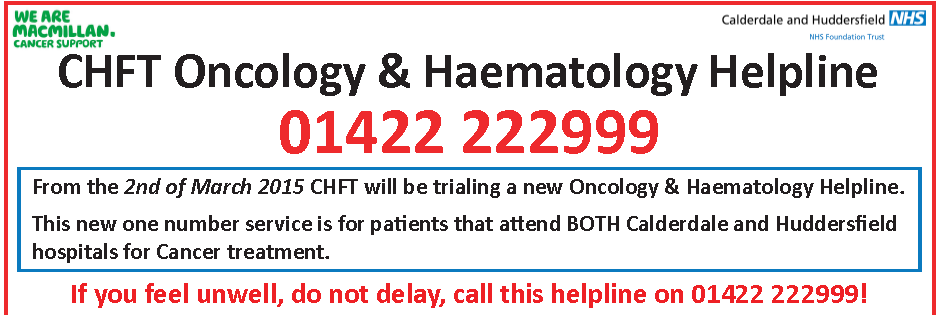 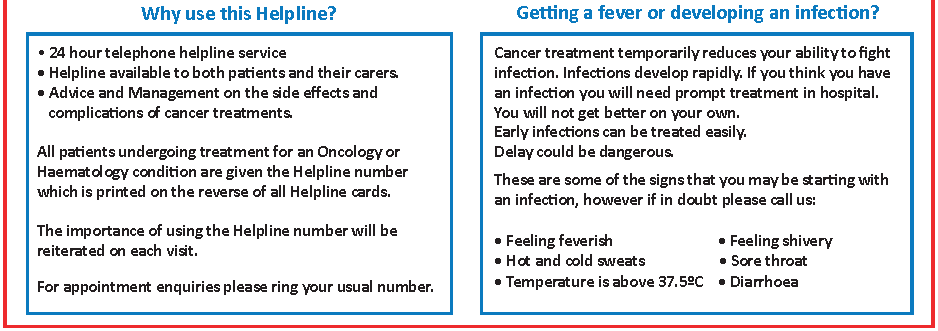 DieteticsThe Nutrition and Dietetic Service is led by qualified Dietitians who aim to provide effective, evidence-based dietary advice and support to Cancer patients and their carer’s. The dietitian will carry out a full dietetic assessment, then based on the patients diagnosis, treatment plan and reported nutritional issues/concerns, will work with the patient to devise a nutritional care plan – this may include advice on food fortification, oral supplement drinks or enteral feeding.In-patients and carers can be seen on the hospital wards by the in-patient team or hospice (if under the care of the Specialist Macmillan Dietitian), following a referral to the service.  Out-patients will be seen at one of the general dietetic sessions at an available clinic most convenient for the patient. The Trust currently employs two Macmillan Dietitians who can offer specialist advice and support for any patients diagnosed with a head and neck, or upper gastrointestinal cancer.  Patients are generally seen in a multidisciplinary clinic or one-to-one setting, with intensive follow-up as required.  The Specialist Macmillan Dietitian is also available to advise other healthcare professionals involved in the care of patients with other cancers.The Community Rehabilitation Team in Huddersfield and the Support and Independence Team in Calderdale is designed for patients with multiple rehabilitation needs. Contact the team for further information. The Community dietitians are not currently funded to review people with Cancer, however they have agreed to the following:Criteria:Only if patient is housebound (otherwise the Acute Dietetic Team will see the patient potentially with hospital transport)Patient undergoing active treatment for cancer diagnoses (however palliative care patients to be signposted to palliative care team to advise GP of supplements)Not H.ead and Neck or Upper GI cancer (signpost to the Specialist Macmillan Dietitian’s)Genetic ServiceServices are available for patients with a family history of cancer or other tumours. Patients may be referred by GPs to local services, such as the Family History/Breast Clinic or Colorectal services at CHFT. Patients with symptoms in particular should be referred to the appropriate local service. Secondary care clinics may refer on patients considered at increased risk to the Yorkshire Regional Genetics Service (YRGS) for further assessment, where appropriate. 1. Breast CancerThe majority of breast cancer family history patients meeting criteria in the NICE guidelines (available online) should be referred to the local Family History/Breast Clinic at CHFT, where initial risk assessment will be performed. Patients suspected of being at high risk and/or eligible for genetic testing will be referred on to YGRS from the Breast Clinic for further assessment.  Patients at near-population risk should be managed in Primary Care.YRGS no longer accepts direct GP referrals regarding familial breast cancer, with the exception of patients who have been recommended to be referred by a Regional Genetics Service having seen a relative (e.g. with a known BRCA mutation in the family). Guidelines to aid risk assessment in Secondary Care and decision-making for referral on to Genetics have been produced for the Cancer/Strategic Clinical Network.  http://www.yhscn.nhs.uk/cancer/cancer-UsefulInformation/Breast.phpWomen assessed at moderate/high risk of breast cancer may be referred to the the Family History/Breast Clinic at CHFT for further advice on screening / other management options. Women with genetically-linked risks (e.g. Ovarian Cancer in BRCA1/2 carriers) may be referred on to other appropriate services.2. Colorectal CancerPatients with a family history of colorectal cancer may be initially assessed in secondary care clinics at CHFT. Symptomatic patients in particular should be referred to those services. Asymptomatic patients may be alternatively referred by GPs directly to YRGS.Referral indications for persons with a family history of bowel cancerFor individuals with any of the following:1 first degree relative with colorectal cancer diagnosed <502 or more first degree relatives, or a first degree and second degree relative on same side of family affected with colon cancer3 first or second degree relatives on same side of the family with colon, endometrial, ovarian, stomach or urinary tract cancerA known familial bowel cancer condition such as familial adenomatous polyposis (FAP) or HNPCCFirst degree relatives of an individual with 2 separate primary bowel cancers or bowel cancer and endometrial, ovarian, stomach or urinary tract cancer3. Other ConditionsYRGS will accept referrals (direct from GP or from Secondary Care services) for family history of other cancers, where there is concern that there may be a familial tendency.Referral process YRGS referrals are directed to Dr Julian Adlard, Yorkshire Regional Genetics Service, Chapel Allerton Hospital, Leeds, LS7 4SA.  From here, a Family History Questionnaire is sent to the patient (unless it is clear that an appointment is indicated).  This form must be completed by the patient in the allotted time period before the referral can be assessed. Following this, the patient may receive one of the following: An appointment with a Geneticist An appointment with a Genetic Counsellor A letter copied to the referrer/GP indicating the risk assessment. (Patients assessed from the Family History Questionnaire as at near-population risk of cancer, or moderately increased risk of breast cancer will not usually be offered an appointment)The YRGS clinics run on average once a month at CRH and HRI. If there is a backlog, more clinics may be conducted locally, or patients may be seen in Leeds.Contact DetailsDr Julian Adlard	Consultant in Cancer GeneticsAddress:		Yorkshire Regional Genetics Service, 3rd Floor, 			Chapel Allerton Hospital, Chapeltown Road, Leeds, LS7 4SATel:			0113 392 4456Fax:			0113 392 4686E-mail:		julian.adlard@leedsth.nhs.uk Genetic Counsellors	Tel:			0113 392 4430The Rehabilitation TeamCalderdale patientsSupport and Independence TeamBeechwood HCBrighouse HCHebden Bridge HC Staff: Lee Mellor PhysiotherapistContact:  Gateway to Care - 01422 393000 All referrals for Physiotherapy/Occupational therapy need to be registered via Gateway to Care.Kirklees patientsLocala Adult Therapy ServicesContact: Single Point of Access – 0300 304 5555 for new referrals or e-referralhttps://www.locala.org.uk/ereferrals-home/ereferrals/adult-therapy-falls-physio-ot-salt-dietitian/Business Hub – 0303 330 9456 for urgent contact for a named therapist.Referral CriteriaAdults over the age of 18 years with a cancer diagnosis or malignant haematological diagnosis and a need for rehabilitation as a direct result of this diagnosis.Patients need to be resident within the CHFT boundaries.The patient must have a need and a desire for rehabilitation to achieve personalised goals, even in the short term.Rehabilitation may include restoration of function or the management of current function to improve independence and quality of life, regardless of life expectancy.The need for rehabilitation has to be complex and therefore require the intervention from either more than one discipline or a specialist clinician.The patient has a need for specialist symptom management and advice around for example, anxiety, breathlessness, fatigue and pain.  Re-referral including self-referral by patients who have previously been involved with the Macmillan Rehabilitation Team.Non-Surgical OncologyThe oncology clinics provide a service for new and review patients referred for non-surgical cancer treatments.Consultants in Medical OncologyDr Jo Dent			Consultant in Medical Oncology				Lead Clinician for Cancer Tel				01484 342154Fax				01484 342187E-mail				jo.dent@cht.nhs.ukSpeciality			Breast, gastrointestinal and colorectal cancersDr Uschi Hofmann 	Consultant in Medical Oncology 		Tel				01484 347299Fax				01484 342187 E-mail				uschi.hofmann@cht.nhs.ukSpeciality			Urology, colorectal and neuroendocrine cancersConsultants in Medical OncologyDr Jonathan Joffe		Consultant in Medical Oncology				Divisional Director for Oncology, Haematology & Palliative Care Tel				01484 342150		Fax				01484 342187E-mail				jk.joffe@cht.nhs.ukSpeciality			Breast and lung cancers Consultant RadiographerDr Neill RobertsRadiotherapy DepartmentLeeds Cancer CentreSt James's University HospitalTel:                                  0113 2068827Bleep:                              80-4300Email:                              neil.roberts7@nhs.netDr Michelle Kwok-Williams	Consultant in Clinical Oncology	Tel				0113  206 7406  Fax				0113  206 7438 E-mail				michelle.kwok-williams@leedsth.nhs.uk Specialists			Paediatrics and colorectal cancersDr Mehmet Sen		Consultant in Clinical Oncology Tel				0113 206 7838 Fax				0113 206 7886 Email				mehmet.sen@leedsth.nhs.netSpeciality 			Head, neck and breast cancersDr Pooja Jain		Consultant in Clinical Oncology	Tel				0113  206 7614 Fax				0113  206 7534E-mail				pooja.jain@leedsth.nhs.uk Speciality			Lung and urological cancersOncology & Haematology Research TeamA major philosophy of the cancer unit is that we should ensure that treatments that are given are proven and are at the cutting edge of current standard treatments within the UK and elsewhere. In order to ensure that this is the case we aim to participate in appropriate clinical trials of new treatments. These are nearly always given in the context of national trials supported by bodies such as the Medical Research Council and often allow access to new and active treatments before they are generally available through the licensing system.Whilst participation in a clinical trial is not compulsory, and alternative standard treatments will always be offered, when possible these will be offered to suitable patients.A number of staff are employed specifically to help with clinical trials and will be able to support any patients with information and care if they are considering participation.Contact Details:Address:	  Oncology & Haematology Research Team                        Research and Development Department                        Block 1 Basement Corridor                        HRIContact:          Tracey Wood on 01484 342925Team mobile: 07810 656695                       Pain Management ServicePain Service Referral SystemPlease ensure patient has analgesia prescribed as per the Trust Analgesic Ladder which can be found in the Pharmacy section of the Intranet.  If prescribed analgesia is ineffective please use the referral guide. Any patient who has had major surgery will be routinely reviewed by the Pain Team. Referrals will be prioritised and seen as soon as possible, but this may not be the same day. Please do not refer a patient on the day they are being discharged as we may not be able to see them.The Pain Team work across both sites and the service is covered from Monday – Friday 9.00am- 5.00pm. Out of hours please contact the 1st or 2nd on call Anaesthetist for advice.  Please see referral form below:Pain Service ReferralPatient Details:					Ward/Site: 							Ext:Action Required:	Ward Review: Yes/No	Outpatient Appointment	: Yes/NoName of person referring & contact details (Consultant MUST be aware of referral) ............................................................................................................................................Summary of patients pain problem, please include relevant current medication including anti-coagulants, investigations and results. ……………………………………………………………............................................................................. ………....................................................................................................................................................................................................................................................................................................................................................................................................................................................................................................................................................................................................................................................................................................................................................................................................................................................................................................................................................................................................................................................................................................................................................................................................................................................................................................................................................................................................................................................................................................................................................................................................................................................................................................................................................................................................................................................................................Can this patient attend clinic? .................................Please ensure that this referral reaches the department as early as possible. This is a very busy service which includes covering A&E, wards and clinics. Referrals will be prioritised and seen as soon as possible but, this may not be the same day. This service is covered Monday – Friday 9am – 5pmPlease send completed forms to the Chronic Pain Clinic, Level 3, CRH (Ext 4085 or fax 4086), or Pain Service Office, Ground Floor, HRI (ext 2101 fax 2694)PharmacyThe pharmacy team supports the goal of improving the quality of life for patients. This is achieved by promoting safe and rational drug therapy to staff, patients, relatives and carers.The pharmacy department offers a range of services within CRH and HRI. Services include:Inpatient Dispensaries Supply the wards and departments with their routine stock, individual supplies to patients on wards and discharge medication to patients going home or being transferred.Medicines Information and Clinical Pharmacy ServicesOffer advice on any aspect of drug related therapy including individual patient tailored advice. The electronic formulary and prescribing protocols can be accessed via the Trust Intranet.Aseptic Dispensing UnitsThe units are equipped to make all cytotoxic and intravenous infusions or injections requiring dilution. They also make and can offer advice with the prescribing of TPN solutions. Radiopharmaceuticals are prepared at HRI.Pharmacist CounsellingPharmacists counsel patients on the use of their medication including correct use of inhalers and other respiratory medicines and special precautions for patients taking warfarin.They can also help patients who have difficulty taking their medicines by supplying reminder cards, or medidose dispensing systems.One Stop DispensingThe pharmacy offers a ‘one stop’ dispensing service, which can help speed up the patient’s discharge. Patients are asked to bring in all of the medicines, which they have at home. Every patient has their own bedside locker where their medicines are kept for their use. The pharmacy dispenses a month’s supply if required which is used on the ward, then the patient can take home on discharge.  Ward PharmacistsOn the wards pharmacists review all prescriptions (Monday–Friday) and give advice on drug choice, dosages, interactions and therapeutic drug monitoring.Radiotherapy ServicesRadiotherapy treatment involves the planning and delivery of high energy radiation treatment, to kill or shrink cancer cells, using treatment machines known as linear accelerators (linacs).  Treatment is planned using an adapted CT scanner (Virtual simulator).  Both these procedures are conducted by trained health care professionals called Therapy Radiographers. Radiotherapy treatment for the region is given in Leeds radiotherapy department which is situated in the Bexley Wing at St James’s Institute of Oncology (SJIO), St James’s Hospital.  Radiotherapy at SJIO is mostly given daily, Monday to Friday. Please note that treatment courses can start on any day of the week.  Those visiting SJIO for treatment or other purposes will expect to see radiographers delivering radiation treatment.  Patients are cared for by a multi-disciplinary team also including nurses, dieticians, physiotherapists, speech and language therapists (SALTs) and on the technical side physicists and dosimetrists.  Patients are reviewed to assess treatment side effects, look at treatment images and assess the accuracy of treatment placement on a daily basis, along with training student therapy radiographers on the treatment machines.Contact DetailsLouise Wem		Macmillan Radiographer SpecialistTel:			0113 2067616Fax:			0113 2067584/0113 2067488 E-mail:		louise.wem@nhs.net Lisa Copeland	Macmillan Nurse Specialist for RadiotherapyTel:  			0113 2067788E-mail:  		lisa.copeland1@nhs.net Louise and Lisa share the care of all radiotherapy patients with more complex needs.  If you have a general radiotherapy query, please contact the Radiotherapy Main Reception on 011332 68940.If you are referring a radiotherapy patient for support, email leedsth-tr.RTpatientsupport@nhs.net Please ensure you have included the following information in your email:Patient ID number and initials Specific reason for referralIf patient needs support before or at their planning appointment, please specify on the booking form and mark your email as 'High Priority' 5. Cancer Support TeamsBenefit AdviceBenefit Advice Referral Guidelines for People Affected By CancerCalderdale and Kirklees NHS Foundation TrustDS1500 Form - Completion Process.It has been agreed that the patient’s Clinician will sign the DS1500 form to enable a fee to be collected.	Please note if the clinician wishes to sign the form and keep the fee that is entirely their prerogative.All DS1500 patients (regardless of which service they are referred to) follow the steps belowCNS completes referral form and fax/ post to relevant service stating on the form that the DS1500 will be arriving in the post.CNS complete DS1500 as standard but do not sign.Patient’s Clinician sign and complete fee form with the details below:Remittance Advice Address: Finance & Procurement, HRI, Huddersfield HD3 3EABank Name: CITI BANKBranch Name: Citi Bank London Branch Account Name: GBS Re Calderdale/Hudd NHS FTSort Code: 08-33-00Account No: 12498898Post the signed and completed DS1500 (both parts) to the benefit advice service where you have made the referral. Please ensure the DS1500 form is completed and posted as soon as possible, as delays could result in a delay in benefit payments for the patient.Bereavement SupportCruse Bereavement Care in KirkleesAddress:	Brian Jackson House, New North Parade, Huddersfield, HD1 5TPTel:		08448003309Calderdale Help in Bereavement Service (CHIBS)CHIBS is a voluntary organisation giving emotional support to people in Calderdale in the form of one to one support and group supportAddress:	17 Love Lane, Halifax, HX1 2BQ Tel:		0845 0099220  (Helpline)		0845 0099221 (Children’s Helpline)		Email:		info@chibs.co.ukWebsite:	www.chibs.co.uk Hospital Chaplaincy ServiceTel:	CRH Chaplaincy Centre	01422 224220	HRI Hope Centre		01484 342092Please see Chaplaincy section below for further information.Kirkwood Hospice, Family Care Team, Bereavement ServicesProvides:Counselling and psychotherapyFamily therapyBereavement support evening, first Wednesday each month, 7.30pm - 9.00pmBereavement support drop in, alternate Mondays at the Family Care Centre, 9.30am-1.00pm (dates for the above are available on our website) A bereavement service for children and young people (Koalas)The bereavement evening and drop in service gives bereaved people the opportunity to meet others who are in a similar situation to themselves.Address:	21 Albany Road, Dalton, Huddersﬁeld, HD5 9UYTel:		01484 557900/8 (Monday-Friday, 8.30am-4.30pm)Website:	www.kirkwoodhospice.co.ukOvergate Hospice – Bereavement CounsellingBereavement Counselling is available to relatives, friends and carers of patients who have died at Overgate Hospice or elsewhere. Our service operates a flexible ‘open door’ policy so that people can contact us at any point following the death of a relative or friend. For some people it will be sufficient to have telephone contact. Others may wish to meet the Counsellor once, whilst some may prefer a longer period of contact to work through their loss. Address:	Overgate Hospice, 30 Hullenedge Road, Elland, West Yorkshire 		HX5 0QYTel: 		01422 379151 (Counselling Coordinator)Website:	www.overgatehospice.org.uk Specialist Palliative Care TeamsThe Specialist Palliative Care Teams offer short-term bereavement support to family/friends of patients known to the team and can signpost people to other services as appropriate.Tel:	CRH	01422 222715	HRI	01484 342965Please see Specialist Palliative Care section above for further information.St Mary’s Parish Church Bereavement Support Group Address:	Burnley Road, TodmordenTel:		01706 819300ChaplaincyThe Chaplaincy Team works to develop the Pastoral, Spiritual and Religious Care of patients in the various hospitals. It also provides support for staff and visitors. Members of the Team also provide Training for members of staff, and can offer help in the care of patients of different religious/cultural backgrounds.There are Male and Female Wudu (washing facilities) at both hospitals.The Chaplaincy Centre at CRH, and the Hope Centre at HRI are open to people of all faiths and none, all we ask is that people show respect to others who might be using the facilities at the same time.ContactChaplaincy Centre	01422 224220Hope Centre		01484	342092Macmillan Cancer Information and Support ServiceThe Information Centre is a complementary service to the information already being provided by the Clinical Teams.Healthcare Professionals can access the Information Centre on behalf of their patients/carers, request that the Information Centre contact any interested users and signpost users to the Information Centre. There is a Cancer Information Resource room available at Huddersfield Royal Infirmary within the Greenlea Unit that also holds valuable information for staff/ patients to access.The Macmillan Cancer Support and Information Service provide a wide range of support and information services to people affected by cancer. All services are developed to support patients and their families, helping them cope with all aspects of the disease from diagnosis, through treatment and beyondThe Centre at Calderdale and Resource Room at Huddersfield uses the ‘guided access service model’ ensuring people affected by cancer receive the right information and support tailored to their individual needs. The centre has well established relationships with many other local services including cross site, Benefits advice, Counselling, Hair Loss services, and support groups, Look Good Feel Better Make Up Master classes, which ensures timely referral as required.•	Monday - Friday     9.00am-4.00pm**Please note that the Information Centre and Resource Room is not always manned by the Manager throughout this time. Alternatively if you cannot get to the Information Centres we provide a telephone enquiry service. If you would like to use this service please contact the Information Centre on 01422 222709 or Resource Room at HRI on 01484 343614Please note that an answer phone is in operation most of the time but those messages are checked on a regular basis. Please leave a message regarding your requirements so that we can deal with these.Dinah Coggon        Macmillan Cancer Information Centre ManagerAddress: 		Macmillan Unit, Calderdale Royal Hospital, Halifax, HX3 0PWTel:			01422 222 709 Address:                 Resource Room                                Greenlea Unit, Ward 7 Huddersfield Royal Infirmary HD3 3EATel:                          01484 343614Email:			cancerinformationandsupport@cht.nhs.ukMobile:                    07554415564Macmillan Cancer Support and Information Service also facilitate: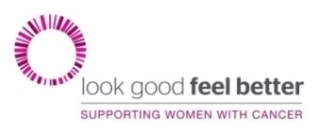 Look Good Feel Better Make up Master ClassThis is a 2.5 hour session is open to anyone with a cancer diagnosis. It is facilitated by volunteers who are trained beauty consultants or freelance make-up artists, who all offer their time and expertise.Attendees are asked to bring their own makeup and the experts will guide them through a 10 step skincare and make up regime. Please contact Dinah Coggon for more details or to book a place on the next course01422 222 709 / 01484 343 614 or email cancerinformationandsupport@cht.nhs.ukPsychological SupportClinical Psychology It is well recognised that many patients experience psychological distress as a result of a cancer diagnosis. Living with cancer can lead to many different feelings. Some people may find it difficult to cope. They may struggle with feelings such as low mood, worry, anger and fear.  Sometimes people become overwhelmed by these feelings. This service will offer patients an opportunity to talk with someone trained in emotional well-being. It will allow patients to chance to think together about different ways of coping with the impact of cancer. Many patients find it helpful to discuss their situation in confidence with someone outside of the family. In many cases, a level of psychological support can be delivered by patients’ Clinical Nurse Specialists. At times however, the level of this need requires a specialist service and a referral is appropriate. Who are we?Dr Hannah Gormley, Senior Clinical Psychologist (1.0 WTE) & Ian Binks, Counsellor (0.2 WTE)What do we do?Cancer Psychological Services is for adult patients with cancer who are experiencing related psychological difficulties and are being treated in Calderdale and Huddersfield NHS Trust. We offer assessment and ongoing psychological therapy to individuals on an outpatient basis. Due to our limited service we cannot routinely see partners and carers of patients or offer an inpatient service.  We hope to develop this service in the future.  We also support health care professionals by co-working, offering advice, training, case discussion and consultation (either 1:1 or in peer group meetings), supervision, workshops and presentations.What do we cover?Examples of the types of difficulties we work with are:Body image and self-esteem issues Issues around survivorship – anxiety about the future, returning to workAnxiety, depression, panic or a phobia related to the patients cancer careHealth anxiety (e.g. fear of recurrence despite good prognosis)Difficulties adhering to treatment or health advice Difficulties coping with complex treatment regimesCoping with adjustment, change and lossPsychological issues around death and dyingRelationship difficulties triggered by the onset of cancerTrauma associated with cancerA disproportionate emotional response to illnessMaking difficult health related decisionsCoping with pain, discomfort, fatigue and treatment side-effectsCoping with how cancer affects sexual functioningWho can refer?Clinical Nurse Specialists, Macmillan Information Manager or Consultants in CHFT who are involved in the patient’s cancer care.Contact us: If you would like more information about the service, or are interested in seeing whether you could access the service for your patients in the future please contactDr Hannah Gormley, Senior Clinical PsychologistTel: 01484 343489Email: Hannah.gormley@cht.nhs.ukCounselling Services within the CommunitySupportive Care ProvisionThe Jayne Garforth Cancer Information & Support Centre and the Cancer Information Room at Huddersfield Royal Infirmary offer information on where local, regional and national support can be sought by people affected by cancer.Bra Fitting – LocalCancer Support Groups – LocalCancer Support Groups - RegionalHair Loss Services – LocalSupport Organisations – LocalSupport Organisations – Regional Support Organisations – National User InvolvementCHFT is continually monitoring the services it provides. We believe it is important that the services we provide reflect the views of those who use them and take into account their experiences. CHFT is in the process of establishing a Cancer Services User Partnership Group. The purpose of the group is for patients, carers and hospital staff to work in partnership to improve the services provided and overall patient experience. If you are interested in finding out more about the group for your own personal interest or on behalf of your patients who may want to get involved please contact  the Macmillan Cancer Information Centre, on 01422 222709 or 01484 343614  or email: cancerinformationandsupport@cht.nhs.uk  Amendments/UpdatesAny amendments or updates concerning roles, responsibilities or contact details should notify			Macmillan Cancer Information Centre ManagerAddress:		Macmillan Unit, Calderdale Royal Hospital, Salterhebble, Halifax, 			HX3 0PWTel: 			01422 222709 or 01484 343614Email:			cancerinformationandsupport@cht.nhs.uk  PageLead Contacts   42. Multi-Disciplinary Teams2. Multi-Disciplinary TeamsBreastChildren’s CancerColorectal								Gynaecology	Haematology	Head and Neck		        Lung								        Skin								Specialist Palliative Care Services Unknown Primary/OriginUpper Gastro-IntestinalUrology 									        5781012131517182123253. Clinical Nurse Specialist Teams3. Clinical Nurse Specialist TeamsAcute Oncology Brain & CNSBreastColorectalGynaecologicalHaematologyHead and NeckLungMacmillan Lymphoedema Specialist Nursing TeamSkinUpper Gastro-IntestinalUrology2729313334363738394344454. Cancer Services Teams4. Cancer Services TeamsCancer Patient Pathway Co-ordination ServiceChemotherapy and Haematology ServicesDieteticsGenetic Service Macmillan Rehabilitation TeamNon-Surgical OncologyOncology & Haematology Research Team Pain Management ServicePharmacyRadiotherapy Services464750525455575860615. Cancer Information and Support ServicesBenefit AdviceBereavement Support ChaplaincyMacmillan Cancer Information and Support ServicePsychological SupportSupportive Care Provisions626668697175User Involvement93Amendments/Updates94MemberPhoneConsultant Breast SurgeonConsultant Breast SurgeonLocum Consultant01422 224042Mr NK Sharma01422 224042Alison Waterworth 01422 224042Medical OncologistMedical OncologistDr J K Joffe01484 342150Dr J Dent01484 342154Clinical OncologistClinical OncologistDr Mehmet Sen0113 206 7838Dr Neil Roberts0113 206 7518RadiologistRadiologistDr C Batz 01422 222856/ 01484 347294Dr ST Dennis 01422 222856 / 01484 347294HistopathologistHistopathologistDr Richard Knight01422 222707 Dr VidIa Kumaraswamy01422 222707Breast Care NursesBreast Care NursesJulie Bottomley01422 222723Susan Booker01484 342827Joyce Graham – Macmillan Nurse Consultant in Breast Care01484 355515 / 01422 222711Kathryn Hodgson01484 342827Carina Madden 	01422 222723Debbie Weavill01484 355525 / 01422 222711Diane Crodden  - Macmillan Cancer care Co-ordinator01422 222711Member	PhoneConsultant Plastic SurgeonConsultant Plastic SurgeonMr N Rhodes01484 347313 Consultant GeneticistConsultant GeneticistDr J Adlard0113 392 4456ResearchResearch Clinical Trial Assistant01484 347165Admin Support Admin Support Heidi Thornton – to Breast Care Nurses CRH01422 222527CHFTBy fax/or writing to the Appointment CentreFax:    01484 347126Choose and book system direct from GPMemberPhoneConsultant Paediatricians Consultant Paediatricians Dr Gill Sharpe 01422 224146 / 07790900941 Dr Liz Higgs 01484 728936 PTC Lead Clinician for Children’s CancerPTC Lead Clinician for Children’s CancerSusan Picton 0113 927431 Ward 31 Lead Nurse Children’s Cancer Lead Nurse Children’s Cancer Trudi Foxton01422 224164 / 07810056380 PTC Link NursePTC Link NurseNeil Shaw 07919044239 Ward Link Nurse Ward Link Nurse Louise Thompson 01422 223277 CCNT Link NurseCCNT Link NurseAlex Johnson01484 342872 MDT Co-ordinator MDT Co-ordinator Lucy Dulling01484 352872 MemberPhoneConsultant Colorectal Surgeon Consultant Colorectal Surgeon Mr J Cowley01484 342571 Mr S Gonsalves01484 355833Miss T Grey01484 342572Mr D Ilsley01484 355834Mr M Mirza 01484 355833Mr A Smith01484 355479Medical Oncologists 		Medical Oncologists 		Dr N Brown01484 342999Dr J Dent01484 342154Clinical OncologyClinical OncologyDr Kwok-Williams0113 206 7406GastoenterologistGastoenterologistDr Atkinson01484 355434Dr Sonwalkar07709318048RadiologistsRadiologistsDr Roberts01484 342560Dr R Briggs01484 342499Dr Shrilay Sinha01422 224335HistopathologistsHistopathologistsDr Hyde01422 22 2304Dr S Knight01422 222603Colorectal/Stoma Care NursesColorectal/Stoma Care NursesDebbie Armitage01484 355062Ann Binns01484 355062Lisa Diamond - Haigh01484 355062 Helen Ilsley01484 355062Tina Maximen01484 355062Paula Pickersgill01484 355062  Michelle Speight01484 355062 Tracy Woods01484 355062Vanessa Whitwam – Colorectal Care Co-ordinator01484 355062Research SisterResearch SisterTracey Wood01484 347388Associate SpecialistAssociate SpecialistDr Al-YousafiAssociate Specialist General SurgeryAssociate Specialist General SurgeryMKJ Jovestani Bowel Screen NursesBowel Screen NursesMandy Mellor01422 222006P Gilbert01422 222006By fax to the Appointment Centre Fax:	01484 342920Or directly to Consultant:Mr A Smiths secretaryGail BoyleTel: 01484 355479Mr J Cowley / Miss T Grey’s secretaryJudy BancroftTel:	01484 342572 Mr S Gonsalves / Mr M Mirza’s secretarySue WomersleyTel:	01484 355833Mr D Ilsley’s secretary Emma EvansTel:	01484 355834MemberPhoneGynaecology Oncology Consultant Gynaecology Oncology Consultant Mr Cheng Choy01422 224150Mr David Nugent 0113 2068251Mr Deivasikamani Ramanujam07973770207Consultant Gynaecologist Consultant Gynaecologist Dr Sree Tumula 01422 222465 Dr Aris MakrisConsultant Clinical OncologistConsultant Clinical OncologistDr Rachel Cooper 0113 2068666Consultant Medical OncologistConsultant Medical OncologistDr Hofmann01484 343447Consultant HistopathologistConsultant HistopathologistDr Sarah Knight01422 222603Consultant RadiologistConsultant RadiologistDr Sarah Gurney01484 342700 Dr Nikhil Bhuskute 01484 342700Gynaecology Clinical Oncology Nursing TeamGynaecology Clinical Oncology Nursing TeamJulia Folan01422 222720Lesley Walker  01422 222720Melanie Matthews – Cancer Care Coordinator01422 222725Research SisterResearch SisterWendy Cook01484 347165MemberPhoneConsultant HaematologistsConsultant HaematologistsDr Sylvia Feyler01484 355748Dr Kate Rothwell01484 355748Dr New Oo01484 345747Dr Wunna Swe01484 345747Dr Dukka01484 345747Haematology Specialist NursesHaematology Specialist NursesPatricia Price01484 342683Rebekah Ramsden01422 222008Haematology Nurse PractitionerHaematology Nurse PractitionerSarah Mettrick01484 342683Haematology Clinical Trials SisterHaematology Clinical Trials SisterGeorgina Turner01484 347101Sam Dale01484 347101MemberPhoneENT Surgeon ENT Surgeon Mr Martin Hirsch (Lead Clinician for Locality)01484 347250  sec 01484 347227Mr Orabi01422 222319Maxillofacial Surgeon Maxillofacial Surgeon Mr Sutton01484 342336Consultant Radiologist Consultant Radiologist Dr N Pandatri/ Dr K AL-Zwae 01422 224519 / 07947842548Fax;01422 224531Head and Neck Cancer Nurse Specialists Michelle Beaumont01484 347072 Natalie Haigh01484 347072Zoe Firth01484 347072Macmillan Dietician Macmillan Dietician Sarah Topen01484 347072Macmillan Speech and Language TherapistAnne-Marie Smith01484 347072Cancer Care CoordinatorSara Robins01484 347072CRHHRIENT Tel:	01422 222319Fax:	01422 223900ENT Tel:	01484 347227Fax:	01484 342125Maxillofacial Department Tel:	01484 342336	01484 342548 Secretary           01484 343219 SecretaryEmail:  maxillofacial.cht@nhs.netFax:    01484 347295(For Head and Neck Fast track referrals inc thyroid)MemberPhoneConsultant Chest PhysiciansConsultant Chest PhysiciansDr Annika Graham01484 355581Dr Rehan Naseer01422 223122Dr Steve Thomas01422 223122Dr Charlotte Spencer07932700115Consultant Thoracic SurgeonConsultant Thoracic SurgeonMr Nilanjan Chaudhuri 0113 2068728 Medical OncologistMedical OncologistDr Nick Brown01484 342999Dr Emma Rathbone01484 342 150Consultant Clinical OncologistConsultant Clinical OncologistDr Pooja Jain0113 2068225Macmillan Lung Cancer Specialist NursesMacmillan Lung Cancer Specialist NursesMaria Hill01484 347145Zoe Allen01484 347145Alison Harrison01484 347145Cancer Care CoordinatorKate Brown01484 355957Consultant RadiologistConsultant RadiologistDr Heshnan Panditaratne 01484 342186Dr Nalinda Panditaratne 01422 224521 Dr Manika Jayawardena01422 222255Research NurseResearch NurseKully Sandhu01484 347101MemberPhoneConsultant DermatologistsConsultant DermatologistsDr Zhuxiang Nie01422 224304 Dr Nikolas Tyrogalas 01422 224304Plastic SurgeonsPlastic SurgeonsMr Sharif Al-Gazal 01484 345412 Mr Ajay Mahajan 01484 347313HistopathologistHistopathologistMr Richard Knights01422 222489 Lead Clinician for Skin Cancer Lead Clinician for Skin Cancer Mr Paul Chambers01422 222390Skin Cancer Nurse ConsultantSkin Cancer Nurse ConsultantMrs Lesley Green 01484 342737 / 01422 224304Mrs Jayne Oates01484 342737Skin Cancer Specialist NurseMs Natalie Macdonald01484 342737Consultant Opthamology/Occular surgeons Consultant Opthamology/Occular surgeons Ms Ruby Lagnado01422 222390Mr Gbemi OworuMaxillofacial SurgeonMaxillofacial SurgeonMr Paul Chambers 01484 342548Mr David Sutton 01484 342548MDT Co-ordinatorMDT Co-ordinatorAnn Cunningham01484 345424Hospital Palliative Care Team - based at Huddersfield Royal InfirmaryConsultants in Palliative Medicine:			Dr Mary Kiely		Tel: 01484 342965 					Dr Stephen Oxberry		Tel: 01484 342965Medical Secretary:			Marian Berry			Tel: 01484 342965Clinical Nurse Specialists:		Lindsay Senior		Tel: 01484 342965	Helen Harris			Tel: 01484 342965
 		Claire Leyland		Tel: 01484 342965      Gemma Gordon                  Tel: 01484 342965End of Life Care Training Lead	Andrea Vickerman		Tel: 01422 222524End of Life Care Support Assistant  Glynnis BellamyCalderdale Royal HospitalConsultants in Palliative Medicine:			Dr Jeena Ackroyd		Tel: 01422 222715 
  									(or via switchboard)					Dr Rachel Sheils		Tel: 01422 222715Medical Secretary: 			Geraldine Peters 		Tel: 01422 222715Calderdale Community Specialist Palliative Care Team based at Overgate HospiceClinical Nurse Specialists:		Abbie Thompson		Tel: 01422 310874					Helen Farrell			Tel: 01422 310874					Emma Louise Pedley         Tel: 01422 310874                                                      Trudy Newcombe               Tel: 01422 310874Medical Secretary:			Geraldine Peters		Tel: 01422 310874Clinical Educator in End of Life Care Karen Hagreen              Tel: 01422 379151Kirkwood Hospice									Medical Director:			Dr Stephen Oxberry		Tel: 01484 557900Consultant in Palliative Medicine:				Dr Mary Kiely		Tel: 01484 557900									Pager: 07659 141161Clinical Nurse Specialists:		Jayne Bargh		           Tel: 01484 557906					Andrew Gammon 		Tel: 01484 557906					Elaine Ellis			Tel: 01484 557906					Jo Blagbrough		Tel: 01484 557906                                                      Victoria Robinson               Tel: 01484 557906                                                      Fiona Marshall                    Tel: 01484 557906                                                      Jo Robinson                        Tel: 01484 557906                                                      Samantha Clayton              Tel: 01484 557906                                                      Deborah Hanson                 Tel:01484 557906Medical Secretary:			Gillian Metcalfe		Tel: 01484 557900Administrative Assistant                Desiree Nazareth    Overgate Hospice	Medical Director:			Dr Rachel Sheils		Tel: 01422 379151	Clinical Administrator:		Bunty Rawson		Tel: 01422 379151MemberPhoneMedical OncologistMedical OncologistDr Jo Dent01484 342514Dr Nick Brown01484 342999Palliative Care ConsultantPalliative Care ConsultantDr Steve Oxberry01422 352965Acute Oncology Nurse SpecialistsAcute Oncology Nurse SpecialistsChristopher Button01422 222714Ursula Johnson 01422 222714Consultant RadiologistConsultant RadiologistDr Catherine Roberts01484 342762Dr Roger Rushambusa01484 342762Consultant HistoplathologyConsultant HistoplathologySarah Knight01422 222304MemberPhoneConsultant GastroenterologistsConsultant GastroenterologistsDr G Sobala 01484 342399Dr A Verma 01422 222226Dr R Atkinson 01484 355434Dr S Sonwalkar 01422 224298Medical OncologistsMedical OncologistsDr J Dent 01484 342154Clinical OncologistsClinical OncologistsDr P Hatfield   0113 2067614 Upper GI CNSUpper GI CNSW Markey  01484 355064Fax 01484 355061 N Neale01484 355064Fax 01484 355061 Consultant RadiologistConsultant RadiologistAamer Iftikhar01484 342700Research SisterResearch SisterTracey Wood01484 347388MemberPhoneConsultant UrologistsConsultant UrologistsMr J Harney 01484 355261Mr Namasivayam 01422 222474 Mr K Rogawski 01422 222474 Mr N Bryan 01484 355260 Mr Basu01484 355292Consultant Clinical OncologistConsultant Clinical OncologistDr R Turner0113  3924347Dr U Hofmann 01484 347299 HistopathologistsHistopathologistsDr R Knights 01422 222062 RadiologistRadiologistDr C Viswanathan 01484 342971 Urology Nurse SpecialistsUrology Nurse SpecialistsShawna Doyle01484 355269Miriam Slade 01484 355269 Angela Khan 01422 223238 Angela Lee01422 223238CRHHRIBy  fax to the Appointment CentreFax:	01422 222100Or directly to Consultant:Mr Namasivayam’s secretary 		Tel:  	01422 222474Fax: 	01422 222296Mr Rogawski’s secretary                            Tel: 	01422 222330Fax: 	01422 222296By fax to the Appointment Centre Fax:	01484 347126Or directly to Consultant:Mr Harney’s secretary		Tel: 	01484 355261                                                                 Fax:	 01484 355324 Mr Bryan’s secretary Tel:  	01484 355260 Fax: 	01484 355324 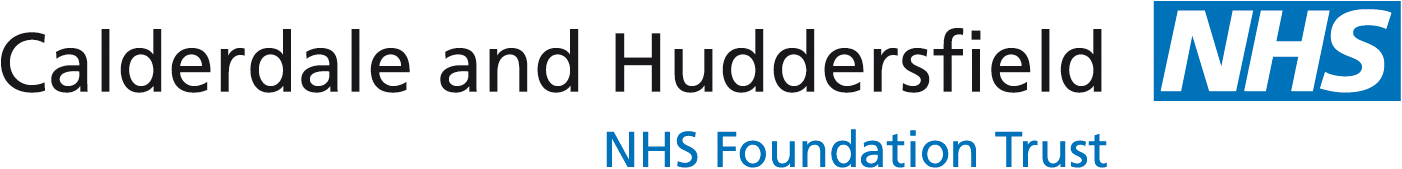 ALL BOXES MUST BE COMPLETEDLymphoedema ServiceBeechwood Community Health Centre60 Keighley Road, OvendenHalifaxHX2 8ALTel: 01422 355626   Fax: 01422 307359Forename: Known as:Surname:Mr/ Mrs/ Miss/ Ms/ DrAddress:Post Code:Date of Birth: Address:Post Code:Hospital Number:Address:Post Code:NHS Number:Address:Post Code:Telephone:GP Name & Address:Is GP aware of referral? Y / NHospital Consultant(s):Does the patient require transport to clinic: Y / NIs patient an inpatient? Y / N Ward :Social Circumstances:Is the patient currently:    At Home     Nursing / Residential Home   Other (please state)………………………Does the patient live alone    Yes    NoSocial Support (provide details): Social Circumstances:Is the patient currently:    At Home     Nursing / Residential Home   Other (please state)………………………Does the patient live alone    Yes    NoSocial Support (provide details): Past Medical History:Cardiovascular Disease               Renal Disease                Diabetes               Thyroid disease                                  Chronic Skin Conditions             Rheumatoid Arthritis        Obesity                 Cellulitis   Other (Please give details of treatment & status of condition)Weight:                  Height:                  BMI: Past Medical History:Cardiovascular Disease               Renal Disease                Diabetes               Thyroid disease                                  Chronic Skin Conditions             Rheumatoid Arthritis        Obesity                 Cellulitis   Other (Please give details of treatment & status of condition)Weight:                  Height:                  BMI: Current Medication:Current Medication:Reason for Referral:Reason for Referral:Brief History of presenting complaint:Site of Oedema:   Upper Limb(s)   Lower Limb(s)   Trunk   Breast   Genitals   Head & NeckDiagnostic Investigations?  Venogram   Lymphoscintigraphy   Doppler Ultrasonography  Full Blood Count / Liver Function Tests / U&E’s / Thyroid Function Tests   MRI / CT   Mammogram   Doppler (ABPI) Please attach results:Diagnostic Investigations?  Venogram   Lymphoscintigraphy   Doppler Ultrasonography  Full Blood Count / Liver Function Tests / U&E’s / Thyroid Function Tests   MRI / CT   Mammogram   Doppler (ABPI) Please attach results:CANCER RELATED SWELLINGCANCER RELATED SWELLINGCANCER RELATED SWELLINGCANCER RELATED SWELLINGCANCER RELATED SWELLINGCancer Diagnosis:Date(s):Cancer Diagnosis:Date(s):Cancer Diagnosis:Date(s):Cancer Diagnosis:Date(s):Cancer Diagnosis:Date(s):Intervention:   Surgery   Radiotherapy   Chemotherapy   Hormone TherapyCompletedPlannedOngoingDisease Status:   Active Disease   No evidence of recurrent disease   Stable Disease   Advanced / progressive diseaseSurgery:Surgery:Radiotherapy: Details & SiteRadiotherapy: Details & SiteRadiotherapy: Details & SiteHistology:Histology:Chemotherapy:Chemotherapy:Chemotherapy:NON – CANCER RELATED SWELLING: Please complete the following sections as fully as possibleIs there history suggestive of damage to the lymphatic system e.g. Trauma, Surgery etc…  Yes / NoIs there a history which could suggest a primary Lymphoedema? Yes / No (Give Details)Is there a history of Cellulitis (infection) in the affected limb?  Yes / NoPlease give details including treatment given:Have Diuretics been prescribed now or previously for the oedema?    Yes / No If so, did the oedema respond to treatment?   Yes / No    Please give details:Other relevant information:Name & Address of Referrer:Telephone No:Date of referral:Name & Address of Referrer:Telephone No:Signature:Name & Address of Referrer:Telephone No:PRINT NAME:Name & Address of Referrer:Telephone No:Designation:For Clinic use only:For Clinic use only:For Clinic use only:Date Received: RTT Date:Transport Booked:Appointment Date:Entered on PAS:SpecialityNameTelephone NumberEmailBrain and CNSLeigh WilliamsN/A ( email only)Leigh.williams@cht.nhs.ukBreast Elspeth Maughan01484 355424Elspeth.Maughan@cht.nhs.ukColorectalAmanda Kay01484 355425Amanda.Kay@cht.nhs.uk HaematologyZoe Smithurst01484 355498Zoe.Smithurst@cht.nhs.uk Head & Neck Nicola Ward01484 355953Nicola.Ward@cht.nhs.ukGynaecologySally Whelan01484 355685Sally.whelan@cht.nhs.uk LungNicola Ward01484 355953Nicola.Ward@cht.nhs.ukSkinAnn Cunningham 01484 355242Ann.Cunningham@cht.nhs.ukUpper GIAllison Pownall01484 355221Allison.Pownall@cht.nhs.ukUrologyLaura Peel01484 355286Laura.peel@cht.nhs.uk Location Contact Details Referral ProcedureWards             (Dietetics, CRH)            (Dietetics, HRI)01422 22426701484 342749 Telephone (MUST score required level for intervention)Hospital out-patients/General Practice           (Dietetics, CRH)             (Dietetics, HRI) 01422 224267 Referral letter Locala (see below)Clinical Lead Head and Neck Macmillan Dietitian Sarah TopenCorridor 4 HRILindsay SnellUpper GI Macmillan Dietitian Corridor 3 HRI01484 34707201484 355064Referral letter ( to be triaged by Head and Neck Team)Referral letter ( to be triaged by Upper GI team)Calderdale Support and Independence  Team (SIT)(Halifax)01484 728943Via Gateway to Care – 01422 393000Community Rehabilitation Team.(Huddersfield  - based within Locala)E-Referral  or letter https://www.locala.org.uk/ereferrals-home/ereferrals/adult-therapy-falls-physio-ot-salt-dietitian/(unless patient diagnosed with a Head and Neck or Upper GI cancer – refer directly to specialist dietitian) Research SistersResearch SistersResearch SistersResearch SistersNameTelephoneFaxEmailKaren Bicknell01484 34716501484 355040karen.bicknell@cht.nhs.ukTracy Wood01484 34290501484 355040tracy.wood@cht.nhs.uk Lisa Gledhill01484 34292501484 355040lisa.gledhill@cht.nhs.uk Kully Sandhu01484 34710101484 355040kully.sandhu@cht.nhs.uk Georgina Turner 01484 34710101484 355040georgina.turner@cht.nhs.uk Sam Dale01484 34710101484 355040Sam.dale@cht.nhs.ukMiranda Usher01484 347275101484 355040Miranda.usher@cht.nhs.ukKathryn HansonResearch health professional 01484 34275101484 355040Kathryn.hanson@cht.nhs.ukClinical Trial AssistantsClinical Trial AssistantsClinical Trial AssistantsClinical Trial AssistantsNameTelephoneFaxEmailSimone Ryan01484 34279201484 355040simone.ryan@cht.nhs.uk Irfan Alam 01484 34738801484 355040Irfan.alam@cht.nhs.ukDebbie Melia01484 34738801484 355040deborah.melia@cht.nhs.uk Lisa Horner01484 34738801484 355040lisa.horner@cht.nhs.uk Naledi Mzwimbi01484 34738801484 355040Naledi.mzwimbi@cht.nhs.ukCatchment AreaSpecial Rules?Age CriteriaService ProviderReferral Procedure (Fax or Post) Calderdale Non DS1500<49Macmillan Cancer Support LineMacmillan Cancer Support Line  (Available  to all)Monday to Friday, 9am–8pm To speak to a Macmillan welfare rights advisors or the financial team call 0808 808 00 00, or email the team on financialguidance@macmillan.org.uk Calderdale DS1500 50 >Age UK Calderdale BranchAge UK - Information and Advice CalderdaleHalifax Choices Centre, 4-6 Woolshops, Halifax HX 1 1RJ Tel: 01422 399 830                            Fax 01422 330640 Calderdale Non DS1500 50 >Age UK Calderdale BranchAge UK - Information and Advice CalderdaleHalifax Choices Centre, 4-6 Woolshops, Halifax HX 1 1RJ Tel: 01422 399 830 Fax 01422 330640 Kirklees DS1500 All agesAdvice Kirkleesc/o Eileen Fielding, Macmillan Benefit AdviserAdvice Kirklees Civic Centre1, High St, Huddersfield, HD12NFTel: 01484 221000 (automated ask for Eileen Fielding)Kirklees Non DS1500<49Advice Kirkleesc/o Eileen Fielding,   Macmillan Benefit AdviserAdvice KirkleesCivic Centre1, High St, Huddersfield, HD12NFTel: 01484 221000 (automated ask for Eileen Fielding)KirkleesNon DS150050>Age UK Kirklees BranchAge UK - Information and Advice  Kirklees12 New StreetHuddersfield, HD1 2AR Tel: 01484 535994   Fax 01422 330640Oncology and Haematology Benefit Advice Referral FormOncology and Haematology Benefit Advice Referral FormOncology and Haematology Benefit Advice Referral FormOncology and Haematology Benefit Advice Referral FormOncology and Haematology Benefit Advice Referral FormOncology and Haematology Benefit Advice Referral FormPatient Name                 Patient Name                 Patient Name                 Patient Name                 Patient Name                 Patient Name                 Date of Birth                                                                                                                   Age:Date of Birth                                                                                                                   Age:Date of Birth                                                                                                                   Age:Date of Birth                                                                                                                   Age:Date of Birth                                                                                                                   Age:Date of Birth                                                                                                                   Age:National Insurance Number (if known)National Insurance Number (if known)National Insurance Number (if known)National Insurance Number (if known)National Insurance Number (if known)National Insurance Number (if known)Address: Address: Address: Address: Address: Address: Telephone number(s):  Telephone number(s):  Telephone number(s):  Telephone number(s):  Telephone number(s):  Telephone number(s):  Details of disability:  Disease site: Details of disability:  Disease site: Details of disability:  Disease site: Details of disability:  Disease site: Details of disability:  Disease site: Details of disability:  Disease site: Stage of Pathway: (Please tick  relevant stage)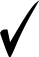 Pre-diagnosis DiagnosisTreatmentLiving with and beyond cancer Receiving Palliative CareStage of Pathway: (Please tick  relevant stage)Pre-diagnosis DiagnosisTreatmentLiving with and beyond cancer Receiving Palliative CareStage of Pathway: (Please tick  relevant stage)Pre-diagnosis DiagnosisTreatmentLiving with and beyond cancer Receiving Palliative CareStage of Pathway: (Please tick  relevant stage)Pre-diagnosis DiagnosisTreatmentLiving with and beyond cancer Receiving Palliative CareStage of Pathway: (Please tick  relevant stage)Pre-diagnosis DiagnosisTreatmentLiving with and beyond cancer Receiving Palliative CareStage of Pathway: (Please tick  relevant stage)Pre-diagnosis DiagnosisTreatmentLiving with and beyond cancer Receiving Palliative CareEthnicity: BritishLanguage spoken: EnglishEthnicity: BritishLanguage spoken: EnglishEthnicity: BritishLanguage spoken: EnglishEthnicity: BritishLanguage spoken: EnglishEthnicity: BritishLanguage spoken: EnglishEthnicity: BritishLanguage spoken: EnglishName/contact details of person to contact if not client: As aboveName/contact details of person to contact if not client: As aboveName/contact details of person to contact if not client: As aboveName/contact details of person to contact if not client: As aboveName/contact details of person to contact if not client: As aboveName/contact details of person to contact if not client: As aboveCNS/Consultant contact details: CNS/Consultant contact details: GP name and contact details:GP name and contact details:GP name and contact details:GP name and contact details:Do special rules apply? YES/NO      Do special rules apply? YES/NO      Is the patient aware of his/her prognosis? YES/NOIs the patient aware of his/her prognosis? YES/NOIs the patient aware of his/her prognosis? YES/NOIs the patient aware of his/her prognosis? YES/NOHas a DS1500 been issued? YES/NO Has a DS1500 been issued? YES/NO Has it been sent with this referral YES/NO Has it been sent with this referral YES/NO Has it been sent with this referral YES/NO Has it been sent with this referral YES/NO If no, where has the DS1500 been sent? : If no, where has the DS1500 been sent? : If no, where has the DS1500 been sent? : If no, where has the DS1500 been sent? : If no, where has the DS1500 been sent? : If no, where has the DS1500 been sent? : Is the individual housebound?  YES/NO   Is the individual housebound?  YES/NO   Is the individual housebound?  YES/NO   Is the individual housebound?  YES/NO   Is the individual housebound?  YES/NO   Is the individual housebound?  YES/NO   Are there any safety issues we should be aware of YES/NO if yes please state:Are there any safety issues we should be aware of YES/NO if yes please state:Are there any safety issues we should be aware of YES/NO if yes please state:Are there any safety issues we should be aware of YES/NO if yes please state:Are there any safety issues we should be aware of YES/NO if yes please state:Are there any safety issues we should be aware of YES/NO if yes please state:Details of the referral (please detail any actions you have already taken)Details of the referral (please detail any actions you have already taken)Details of the referral (please detail any actions you have already taken)Details of the referral (please detail any actions you have already taken)Details of the referral (please detail any actions you have already taken)Details of the referral (please detail any actions you have already taken)Name and contact details of the person making the referral:Name and contact details of the person making the referral:Name and contact details of the person making the referral:Name and contact details of the person making the referral:Name and contact details of the person making the referral:Date of the referral :Are you attaching any letters/documents? YES/NOAre you attaching any letters/documents? YES/NOAre you attaching any letters/documents? YES/NOAre you attaching any letters/documents? YES/NOAre you attaching any letters/documents? YES/NOAre you attaching any letters/documents? YES/NOPlease send referral form to relevant service provider: see guidance for choosing correct service provider.Please send referral form to relevant service provider: see guidance for choosing correct service provider.Please send referral form to relevant service provider: see guidance for choosing correct service provider.Please send referral form to relevant service provider: see guidance for choosing correct service provider.Please send referral form to relevant service provider: see guidance for choosing correct service provider.Please send referral form to relevant service provider: see guidance for choosing correct service provider.Age UK - Information and Advice  HalifaxHalifax Choices Centre, 4-6 Woolshops, Halifax, HX 1 1RJTel: 01422 399 830                  Fax 01422 330640Age UK - Information and Advice  Kirklees12 New StreetHuddersfield, HD1 2AR   Tel: 01484 535994Fax 01422 330640Age UK - Information and Advice  Kirklees12 New StreetHuddersfield, HD1 2AR   Tel: 01484 535994Fax 01422 330640Advice Kirklees,Macmillan Benefit Adviser,Civic Centre 1, High St, Huddersfield, HD1 2NF. Tel: 01484 221000 (automated ask for Eileen Fielding)              Macmillan Cancer Support LineMonday to Friday , 9am – 8pmTel: 0808 808 00 00financialguidance@macmillan.org.ukFacilities for Prayer/Religious ObserveranceReligious ServicesCRH Chaplaincy Centrea Chapel area which is often the focus for Christian Worshipa prayer room which allows for more private prayer and which is equipped with Prayer Mats and copies of the Q'urana small Quiet Room which can be used by anyone who might feel they need a time of quiet reflectionSunday, 10.30am, Holy Communion (this service is relayed on Channel 10 Hospital Radio)Monday, 12.00noon, Holy CommunionWednesday, 5.00pm, Christian Meditation GroupFriday, 1.00 pm (approx) Jumma PrayerHRI Hope Centrea Chapel area, which is often the focus of Christian Worshipa Prayer Room which offers space and quiet for prayer - this room also contains copies of the Q'uran and Prayer Mats for use by people who follow the Islamic faitha small Quiet Rooma Prayer Board on which petitions for prayer can be postedSunday, 9.30am, Sunday Worship (this service is relayed on Channel 5 Hospital Radio Channel 5)Tuesday, 1.15pm, a short Holy Communion Service followed by Meditation to Music at 1.30 pmWednesday, 1.00pm, Roman Catholic MassFriday, 1.00pm (approx), Jumma PrayerInsight Healthcare. Provide both individual therapy (face to face or telephone) and group workshops teaching techniques on how to manage anxiety and depression (including post natal depression), as well as improving low self-esteem. Clients who feel that they might benefit from our service do not need to visit their GP for a referral but can simply telephone the service on 0300 555 0191 to make an appointment. An initial assessment will be offered, usually within three days, with some types of therapy being available within a couple of weeks.Address	15-17 Carlton StreetHalifaxHX1 2ALTel:		0300 555 0191Email:	 	Calderdale@insighthealthcare.orgWebsite:	www.insighthealthcare.orgKirkwood Hospice – Family Care Team, Counselling and PsychotherapyProvides:Emotional and psychological support for patients, carers and familiesSupport for families through the stressful changes that may occur because of illness. Liaison with other support agenciesOne to one counselling, psychotherapy and group facilitationSupport for children and young people through illness and changeAddress:	21 Albany Road, Dalton, Huddersﬁeld, HD5 9UYTel:		01484 557900/8 (Monday-Friday, 8.30am-4.30pm)Website:	www.kirkwoodhospice.co.ukOvergate Hospice – Counselling Overgate Hospice offers a Counselling Service to patients, their relatives, friends and carers.  It is a free and confidential service. Our Counsellors aim to provide support to those who are experiencing the emotions and difficulties associated with having a life-limiting illness, or caring for someone who has one, by providing a safe, quiet place to talk freely. Overgate’s Counselling Team is made up of Volunteer Counsellors who are either qualified Counsellors or Counselling Students in their final year of study. Address:	Overgate Hospice, 30 Hullenedge Road, Elland, West Yorkshire 		HX5 0QYTel: 		01422 379151 (Counselling Coordinator)Website:	www.overgatehospice.org.ukThe Turning Point Counselling ServiceSelf referral via phone callAddress:       Martin House, 2 Martin Street, Brighouse, HD6 1DA Tel:              07718 218 700 (Mon-Fri 9am-5pm)Email:           info@turningpoint-brighouse.org.uk Website:       www.turningpoint-brighouse.org.uk Women Centre Calderdale and Kirklees Self referralAddresses:	23 Silver Street, Halifax, HX1 1JN
		15 Lord Street, Huddersfield, HD1 1JYTel: 		01422 386 503 (Counselling Service)Email:		counselling@womencentre.org.uk Website:	www.womencentre.org.uk Hospital Breast Prostheses and Bra Fitting ServiceSelf referralAddress:	Hospital Appliances and Orthotics ServiceTel: 		01484 342402SunflowersAddress: 	46 Lidget Street, Huddersfield, West Yorkshire HD3 3JP Tel: 		01484 275119Website: 	www.sunflowerslingerie.co.uk Behind You (Bowel Cancer) When:		Third Thursday of each month, 1.00pm-3.00pmWhere: 	Watermill Pub, Salterhebble, HalifaxContact:	Michelle Speight, Colorectal CNS, 01484 355062Breast-friends Halifax and HuddersfieldWhen:            First Thursday of the monthWhere:           Briar Court Hotel, Birchencliffe HD3 3NTContact:          Yvonne 07957112557Daylight 	(Gynaecological Cancer) When: 	Second Thursday of each month 10.30am – 12.30pmWhere: 	Huddersfield (open to Halifax patients too)Contact: 	Melanie Matthews, 01422 222720Leukaemia and Lymphoma Research (Calderdale Branch)Contact: 	Mr R Begley, 01422 362897 Website: 	www.leukaemialymphomaresearch.org.ukLiving Well in Calderdale – Women’s Cancer Support NetworkWhen: 	Last Saturday of the month, 9.45am - 2pmWhere: 	Central Methodist Church, Bramsche Square, Todmorden, OL14 5AWContact: 	07794 688 180www.livingwell-cancer-support.org.ukBosom Friends (Breast Cancer)When: 	Third Wednesday of every month, 7.00pm-9.00pmWhere:          Cancer Support Yorkshire Daisy House Farm 44 Smith Bradford                       BD9 6DAWebsite:       www.bosomfriendsbradford.orgBradford Asbestos Victims Support GroupFree, independent and confidential advice and support to sufferers of asbestos-related diseases and their familiesTel:	01274 513170  Bradford Unison 21-23 Neal Street BD50BXBrain Tumour Action Support GroupWhen: 	First Tuesday of each month, 6.00pm-7.30pmWhere: 	Westmoreland Unit, St James’ Hospital, LeedsContact: 	0113 206 7772Gastric and Oesophageal Cancer Post-Operative Support GroupWhen: 	Last Monday of each monthWhere: 	Cancer Support Bradford and Airedale, Daisy House Farm, 44 Smith Lane, 		Bradford, BD9 6DAContact: 	Wendy Markey, Upper GI CNS, 01484 355 064Lung Cancer & Mesothelioma Patient Support (LAMPS) Group When: 	First Monday of each month, 1.00pm-3.00pmWhere: 	Robert Ogden Centre, St James’ Hospital, LeedsContact: 	0113 206 6498Lymphoma Support GroupWhen: 	Last Monday of the month, 2.00pmWhere: 	Robert Ogden Macmillan Cancer Information Centre, St James's University Hospital, Beckett Street, Leeds LS9 7TFContact: 	0113 206 6498Leeds Prostate Cancer Support GroupWhen: 	Quarterly meetings on the first Saturday of the monthWhere: 	The Grove Centre, HorsforthContact: 	David Padfield, 01924 275985 Ian Yearwood, 07810626397		 Website:	www.lpcsg.co.ukHeadstrong (Hair Loss Service)This service is open to people with all types of cancer and offers information and support on hair loss caused by cancer treatment. Learn how to tie scarves and try on hats and hair pieces. This is a free private appointment with a trained volunteer offered alternate Wednesdays at HRI and alternate Fridays at CRH. Free headscarf and silk tie at your first appointment. Patients can self-refer by ringing for an appointment  or can  be referred by the CNS It is recommended that this service and the wig fitting service are used together. Tel:	01422 222700 or 01484 343600 for an appointmentWig Fitting ServiceThis service is provided by a trained hairdresser. The service is available at CRH and HRI. Referral by Consultant CNS only using telephone and follow-up fax referral form.Address:	Hospital Appliances and Orthotics Services Tel/Fax: 	01484 34 ext 7089 / 2402Age UK Calderdale and KirkleesServices include: Day CareHome CareHome from HospitalCare & SupportShopping & CleaningSmall RepairsActive BefriendingPet BefriendingSafe & WarmAddress:	Halifax Choices Centre, 4-6 Woolshops, Halifax HX 1 1RJTel:		Tel: 01422 399 830                            Email:		enquiry@acck.org.ukWebsite:	http://www.ageuk.org.uk/calderdaleandkirklees/  Calderdale Carers ProjectCharity that exists for the benefit of all adults who care in Calderdale. Providing support and Support Groups for carers in Calderdale. Carers Support Groups in Halifax, Brighouse, Todmorden and Sowerby Bridge. Also work to ensure that carer’s voices are heard by encouraging consultation and involvement at all levels and with all statutory and voluntary bodies in Calderdale.Address: 	Suite 3, Rimani House, 14-16 Hall Street, Halifax, West Yorkshire, HX1 5BDTel: 		01422 369101
Fax: 		01422 369643
Email: 	enquiries@calderdale-carers.co.uk Website:	www.calderdale-carers.co.uk Forget Me Not Children’s HospiceThe hospice care team currently provides home based care for children and young people between the ages of birth and 19 years old who have a life limiting or life threatening condition.The hospice offers care in your home provided by a team of nurses, nursery nurses, play specialists, social workers, physiotherapists, health care workers and complimentary therapists. The hospice care team work closely with the other professionals that are involved in your child’s care to ensure the services the hospice offer are seamless and enabling them to provide the best possible care.

The hospice provides each family with a number of respite hours per week, based on individual needs, which families can use to meet their needs.

In addition to planned respite care, the hospice also provides:Emergency respiteSymptom control careEnd of life careBereavement supportWhen a child reaches the end of life stage, the hospice care team will endeavor to support the family on a daily basis with 24 hour on call support at home.To refer your child for care, you can contact the Care Team by telephoning 01484 411040.Address:	Russell House, Fell Greave Rd, Huddersfield, HD2 1NHTel: 		01484 411 040
Email: 	contact@forgetmenotchild.co.uk 
Website:	www.forgetmenotchild.co.ukGateway to Care CalderdaleGateway to Care is your first point of contact for adult social care. We are here to offer you practical information and advice which will help you to continue to live independently at home. This may include, for example, help with mobility and confidence after an accident, illness, injury or deterioration in a condition.Address:       Adults, Health and Social Care
                       1 Park Road
                       Halifax HX1 2TUTelephone:    01422 393000Email:            Gatewaytocare@calderdale.gov.ukGateway to Care Kirklees Advice about living independently through day opportunities, home care services, adaptations to home, etc.Address:       Kirklees Council, Customer Service Centre,                      Civic Centre 3, Huddersfield, HD1 2TG Telephone    General helpline 01484 414933Email:           gatewaytocare@kirklees.gov.uk Kirkwood Hospice – Drop-in DayThis service is designed to help those living with a life-threatening illness or with the effects of treatments for those illnesses. It may also help to maintain a sense of well-being and a positive approach to living with such an illness. Relatives and carers may also use the Drop-in day. When: 	Every Wednesday and Friday, 09.30 – 17.30pm		Where: Support and Therapy Centre, Kirkwood Hospice, 21 Albany Road, Dalton, Huddersﬁeld, HD5 9UYContact: 	01484 557900Website:	www.kirkwoodhospice.co.ukMartin House Children’s HospiceMartin House Hospice cares for Children and Young People with progressive life limiting illnesses, and provides support to their families. The hospice is based in a purpose built hospice in Boston Spa, Wetherby and cares for children and young people from throughout the Yorkshire region.There are fifteen bedrooms, nine in Martin House itself, where younger children and families stay, and six (with ensuite bathrooms) in Whitby Lodge, an adjacent building for teenagers and young people. Parents and siblings sometimes want to stay in the same bedroom, and there is an extra bed in each room. However it is also good to be close by, but in a separate room, and there are family rooms upstairs for parents and siblings.Address:	Grove Road, Clifford, Boston Spa, Wetherby, LS23 6TXTel:		01937 845045Email:		admin@martinhouse.org.ukWebsite: 	www.martinhouse.org.ukOvergate Hospice – Day HospiceProvide a range of facilities to help patients and carers adjust to the physical and psychological demands of their illness, offering social and emotional support. When: 	Day Hospice – Monday Tuesday and Wednesday, 9.30am-3.00pmTherapy Day – Thursday and Friday, 9.30am-12.00pm and 1.30-3.30pmCarer’s Group – Fortnightly, Tuesday, 6.00pm-8.00pm, available for carers of patients attending Day HospiceWhere: 	30 Hullen Edge Rd, Elland, HX5 0DYContact:	01422 379151, info@overgatehospice.nhs.ukWebsite:        www.overgatehospice.org.ukCancer Support YorkshireProvide face-to-face practical, social and emotional help and support to Calderdale and Kirklees patients being treated at Bradford Teaching Hospitals NHS Foundation Trust. All services are free to cancer patients, families and bereaved people.Address:	Daisy House Farm, 44 Smith Lane, Bradford, BD9 6DA 
Tel: 		01274 77 66 88Website:	http://www.csyorkshire.org.ukEmail:            support@csyorkshire.org.ukThe HavenThe Haven in Leeds is accessible to anyone living in Yorkshire and beyond. The Haven provides free of charge, a wide range of therapies to support people with breast cancer and beyond. Specialist nurses and experts in nutrition, exercise, emotional support and complementary therapies provide individualised in-depth programmes to help with physical and emotional side effects of breast cancer treatment. Address:	4-5 The Gateway West, East Street, Leeds, LS9 8DATel:		0113 284 7829Email:		leedsreception@thehaven.org.ukWebsite:       www.thehaven.org.uk   The Robert Ogden Macmillan CentreThe Robert Ogden Macmillan Centre is an environment where patients and their families can drop in for a drink, some time out, or just a chat. The Centre also offers a variety of support services for patients and their families including counselling, support groups and self-help courses. These services will also be available to patients on the wards in the St James's Institute of Oncology. All services are available free to Calderdale and Kirklees patients. When: 	Monday-Friday, 10.00am-4.00pmWhere: 	St James's University Hospital, Leeds, LS9 7TFContact: 	0113 206 6499Action on Bladder Cancer (ABC)Works with healthcare professionals, patients, their carers and the general public to help improve the care of people with bladder cancer through raising awareness, education and research projects.Tel:		0300 302 0085Email:		info@actionbladdercanceruk.orgWebsite:	www.actiononbladdercancer.orgAfrican Caribbean Leaukaemia Trust (ACLT)Provides practical and home help, counselling, advice and moral support to African-Caribbean people who suffer from leukaemia and other related illnesses.Tel:		020 3757 7700Email:		info@aclt.orgWebsite:	www.aclt.org Beating Bowel CancerA charity for people with bowel cancer, working to raise awareness of symptoms, promote early diagnosis and encourage open access to treatment choice for those affected by bowel cancer. Get information about bowel cancer through its website or Nurse Advisory Line.Tel:					08450 719300Nurse Advisory Line:		08450 719301Email:					info@beatingbowelcancer.orgNurse Advisory Line Email:	nurse@beatingbowelcancer.org Website:				www.bowelcancer.orgBladder and Bowel CompanyProvides information and support. General Enquiries:		01926 357220Email:				help@bladderandbowelcommunity.orgWebsite:			www.bladderandbowelfoundation.org Bowel Cancer UKDedicated to raising awareness of bowel cancer an improving the quality of life of those affected by the disease. Provides information about bowel cancer prevention, screening and symptoms through its website, leaflets and a helpline run by specialist colorectal nurses. Tel:		020 7940 1760Email:		admin@bowelcanceruk.org.uk Website:	www.bowelcanceruk.org.uk Brain and Spine FoundationAims to improve the quality of life for people with brain and spine conditions. Its helpline covers all brain and spine conditions, including brain tumours.Helpline:	0808 808 1000Tel:		020 7793 5900Email:		info@brainandspine.org.uk / helpline@brainandspine.org.uk Website:	www.brainandspine.org.uk  Brain Tumour ActionProvides support and information to people with brain tumours and their families and friends.Tel:		0131 466 3116Email:		administrator@braintumouraction.org.uk Website:	www.braintumouraction.org.ukThe Brain Tumour CharityProvides information, advice and support for anyone directly affected by brain tumours.Tel:		0808 800 0004Email:		support@thebraintumourcharity.orgWebsite:	www.braintumourcharity.org.uk Breast Cancer CareProvides information, practical assistance and emotional support for anyone affected by breast cancer. Specialist breast care nurses run the helpline. Offers a peer support service where anyone affected by breast cancer can be put in touch with a trained supporter who has had personal experience of breast cancer. Tel:			0845 092 0800Free Helpline:	0808 800 600			Email:			info@breastcancercare.org.uk Website:		www.breastcancercare.org.uk British Liver TrustProduces information and leaflets about liver cancer and other liver diseasesTel:		01473 276326Helpline:        0800 652 7330Email:		helpline@britishlivertrust.org.uk Website:	www.britishlivertrust.org.uk British Lung FoundationSupports people affected by any type of lung disease. Runs Breathe Easy support groups providing support and information to people with lung diseases.Tel:		03000 030 555Email:		enquiries@blf.org.uk Website:	www.lunguk.org British Thyroid FoundationProduces a newsletter and online booklets about the thyroid gland and thyroid cancer. Also runs a network of local support groups.Tel:		01423 810093Email:            info@btf-thyroid.orgWebsite:	www.btf-thyroid.org Cancer Laryngectomee TrustProvides support for people with cancer of the larynx and their carers. Supplies emergency identification aids, copies of the book “Laryngectomee is not a tragedy”, regular newsletters and grants.Tel:		01422 205 522Email:		info@cancerlt.org Website:	www.cancerlt.org Cancer Research UKOffers information and statistics on all types of cancer, treatment, preventions, screening and research. A team of specialist nurses can be contacted by phone by calling their freephone number.Tel:		020 7242 0200Freephone:	0808 800 4040Email:            supporter.services@cancer.org.ukWebsite:	www.cancerhelp.org.uk Cancer of Unknown Primary Foundation – Jo’s friends	Offers information about unknown primary cancer, its treatment and research. The website has a message board where you can talk to others with unknown primary cancer. 	Website:	www.cupfoundjo.orgCarers UKOffers information and support to carers. Can put people in contact with local support groups. Carers line:	0808 808 7777Tel:                020 7378 4999Email:		info@carersuk.org  Website:	www.carersuk.org Childhood Eye Cancer TrustA UK wide charity for families and individuals affected by retinoblastoma (a tumour that grows in the light sensitive lining of the eye – retina). Offers support and information, funds research and raises public awareness of this rare cancer.Tel:		020 7377 5578Email:		info@chect.org.uk 	Website:	www.chect.org.uk Children’s Cancer and Leukaemia Group (CCLG)The CCLG coordinates research and care for children with cancer and their families. The CCLG produces an extensive range of booklets for affected families and a free magazine, Contact, for families of children and young people with cancer.Tel:	0116 252 5858	Email:	 info@cclg.org.uk		Website: www.cclg.org.uk 	Chronic Myeloid Leukaemia Support GroupThe website aims to provide support and updated information regarding the best available therapy for CML patients.Website:	www.cmlsupport.org.uk Tel:               0800 977 4396The Cinnamon Trust The National Charity for the elderly, the terminally ill and their pets. A network of 15,000 volunteers “hold hands” with owners to provide vital loving care for their pets.Tel : 		01736 757 900 – 	(General Enquiries Monday - Friday 9am - 5pm)					Emergency Calls available 24hrsWebsite:	 www.cinnamon.org.ukCLIC Sargent: caring for children with cancerProvides a range of support to children with cancer and to their families and carers – both during and after treatment, and in hospital and at home.Tel:		020 8752 2800 / 0300 330 0803Website:	www.clicsargent.org.uk CLL Support AssociationProvides information and support to those affected by CLLTel:		0800 977 4396Email:		info@cllsupport.org.uk Website:	www.cllsupport.org.uk Colostomy AssociationOffers support, reassurance and information to anyone who has had a colostomy or is facing one. Produces a range of free literature with useful and practical guidance. Offers home and hospital visits by experienced colostomates, and telephone advice and support.Tel:		0118 939 1537Helpline:	0800 328 4257Email:		cass@colostomyassociation.org.ukWebsite:	www.colostomyassociation.org.uk CORE (Digestive Disorders Foundation)Supports research into all aspects of digestive disorders including digestive cancer. Produces patient advice leaflets.Tel:		020 7486 0341Email:		info@corecharity.org.ukWebsite:	www.corecharity.org.uk Cruse Bereavement Care 					Cruse is committed to breaking the stigma around grief and ensuring that everyone, no matter how old or young, can access the highest quality support following a bereavement. Not only does Cruse provide a telephone helpline and the useful information on the website, but trained volunteers provide face-to-face support and practical advice in branches across England, Wales and Northern Ireland. If you are a young person, you might also want to visit RD4U, where you can find helpful information and an interactive message board to share your stories and support others in a similar situation. Daytime Helpline:	0808 808 1677		Website:		www.cruse.org.uk  or  www.rd4u.org.ukGIST Support UKA subgroup of the charity, Sarcoma UK. They offer a support network via their website, a mail talk discussion forum and two meetings a year for patients with gastrointestinal stromal tumours (GIST) and their families.Tel:		0300 400 0000Website:	www.gistsupportuk.com Gynae CAims to support women with any form of gynaecological cancer, as well as their partner, family and friends at an obvious crisis point in their lives. Offers confidential emotional support via a telephone helpline, email or letter. Tel:		01793 322005Email:		gynaec@yahoo.com 	Website:	www.canceradvice.co.ukHeadway – The Brain Injury AssociationPromotes understanding of all aspects of brain injury (including acquired brain injury from tumours) and provides information, support and services to people with brain injury, their families and carers.Tel:		0808 800 2244Email:		helpline@headway.org.uk Website:	www.headway.org.uk IA (Ileostomy and Internal Pouch Support Group)For anyone who has had or is about to have an ileostomy or internal pouch. Has a network of branches throughout the UK providing advice, information leaflets and home and hospital visiting. The website hosts a number of forums for discussion of related issues. Membership fees apply.Tel:		01702 549859 / 0800 018 4724Email:		info@iasupport.org.ukWebsite:	www.iasupport.org.uk Jo’s TrustAn online information and counselling service dedicated to women with cervical cancer, their families and friends.Tel:               020 7250 8311Helpline:       0808 802 8000Email:		info@jotrust.org.uk Website:	www.jotrust.org.uk Kidney Cancer UKProvides information and support for kidney cancer patients and their carers. Holds regular meetings, publishes a newsletter and has an online forum on its website.Tel:		01223 870008Helpline:        0800 002 9002	Website:	www.kcuk.org Lennox Children’s Cancer FundA national charity that provides financial, practical and emotional support to children and their families affected by cancer. Has holiday homes for crisis breaks.Tel:		01780 734366	Email:		info@lennoxccf.org.uk 	Website:	www.lennoxccf.org.uk Leukaemia CAREProvides cancer support to patients, their families and carers whose lives have been affected by leukaemia, lymphoma or an allied blood disorder. Offers emotional support and financial assistance and a 24-hour helpline. Careline:	0808 801 0444Office:		01905 755 977Email:		care@leukaemiacare.org.ukWebsite:	www.leukaemiacare.org.uk BloodwiseDedicated to researching blood cancers and disorders. Produces patient information.Tel:		020 7405 0101Support Line: 0808 2080 888Email:		support@bloodwise.org.ukWebsite:	www.bloodwise.org.ukLymphoma AssociationProvides information and emotional support to anyone whose life has been affected by lymphoma. Produces a variety of free publications.Tel:		01296 619400Helpline:	0808 808 5555Email:		information@lymphomas.org.uk 	Website:	www.lymphomas.org.uk Lymphoedema Support NetworkThe LSN is a registered charity run by people who live with lymphoedema and is the largest information provider about the condition in the UK.
Address:	St. Luke's Crypt, Sydney Street, London, SW3 6NH
Tel: 		020 7351 0990 (Administration)
Email: 	admin@lsn.org.ukWebsite:       www.lymphoedema.orgMacmillan Cancer SupportA source of support, providing practical, medical, emotional and financial help. Macmillan Cancer Support provides clear, reliable information, someone to talk to, professional help and financial and work related support.Support Line:			0808 808 00 00Website:			www.macmillan.org.uk Marie Curie Cancer CareMarie Curie Cancer Care is a UK charity dedicated to the care of people with terminal cancer and other illnesses. Best known for its network of 2,000 Marie Curie Nurses, who work in the homes of terminally ill patients across the UK, providing practical care and support. There are nine Marie Curie Hospices across the UK providing expert care and the best quality of life for people with cancer and other illnesses. Marie Curie is the biggest provider of hospice beds outside the NHS. Marie Curie Cancer Care is a leader in research into the best ways of caring for people with terminal illnesses, and how care could be improved in future. The charity has its own research teams, and funds external research programmes.Freephone:	0800 716 146E-mail		supporter.relations@mariecurie.org.uk Website	www.mariecurie.org.ukMesothelioma UKA national organisation providing up-to-date information for patients with mesothelioma and their carers via its helpline. Gives information on treatment, financial help, support services and support groups.Tel:		0800 169 2409Email:		mesothelioma.uk@uhl-tr.nhs.uk Website:	www.mesothelioma.uk.com Mummy’s StarUK charity dedicated to women and their families affected by cancer during pregnancy. Their aim is to support pregnancy through cancer and beyond.Website:	www.mummysstar.org Myeloma UKProvides information and support to people affected by myeloma. Helps to improve treatments through research, education and awareness.Helpline:	0800 980 3332	Email:		askthenurse@myeloma.org.uk Website:	www.myeloma.org.uk The National Association of Laryngectomee ClubsAn association of more than 60 nationwide clubs that help to rehabilitate people who’ve had a laryngectomy. Provides pre and post-surgery support, information, and speech and language therapy. Tel:		020 7730 8585Website:	www.laryngectomy.org.uk 	Oesophageal Patients’ AssociationProvides a telephone support line, information booklets and fact sheets and regional support meetings. The essential aim is to enable new patients to meet and talk to former patients who have recovered, are back to work if not retired, and lead relatively normal lives. Tel:		0121 704 9860 Email:		enquiries@opa.org.uk Website:	www.opa.org.uk Orchid Cancer Produces a range of information on men’s cancers, which is available in print and on its website. Tel:		0203 745 7310Helpline:        0808 802 0010Email:		info@orchid-cancer.org.uk Website:	www.orchid-cancer.org.uk OvacomeA national support group for everyone involved with ovarian cancer, including patients, families, friends, carers and health professionals. The Ovacome Support Line offers information and emotional support to women, their families, friends, carers as well as health professionals, and is staffed by registered health professionals.Tel:		0207 299 6654Support Line:	0800 008 7054Email:		support@ovacome.org.uk Website:	www.ovacome.org.uk Pancreatic Cancer UKFunds research and provides a support network for patients and carers.Tel:		020 3535 7090Helpline:        0808 801 0707Email:		support@pancreaticcancer.org.uk Website:	www.pancreaticcancer.org.uk The Prostate Cancer CharityProvides information and support for prostate cancer patients and their families, and funds scientific research into prostate cancer. Has a telephone helpline with experienced nurses for anyone concerned about prostate cancer. Can also arrange contact with other men and their families who are willing to talk about their experiences. A range of free literature is available to those in the UK.Freephone Helpline:	0800 074 8383Email:				info@prostatecanceruk.org.Website:			www.prostatecancer.org.Prostate Cancer Support Association (PSA)A national charity of regional and local self-help and support groups. It provides help, support and information, a telephone helpline, local and regional groups, and talks and discussions. Helpline:	0845 601 0766		Email:		helpline@prostatecancersupport.info Website:	www.prostatecancersupport.co.uk Rarer Cancers ForumOffers advice and information to people with rare and less common cancers. Tries to put people in touch with others affected by a similar cancer for support and sharing of experiences.Tel:		01277 738279Email:              contact@rarercancers.org.ukWebsite:	www.rarercancers.org.uk The Roy Castle Lung Cancer Foundation The only charity in the UK dedicated to the defeat of lung cancer. Offers a range of information and support services to people affected by lung cancer.Helpline:	0800 358 7200Website:	www.roycastle.org Sarcoma UKSarcoma UK’s website is a resource for sarcoma patients in the UK. The website offers basic information about sarcoma. Sarcoma UK offers email support and information via the website. Website:	www.sarcoma.org.uk Support Line:  0808 801 0401Target Ovarian CancerA charity dedicated to improving the survival and quality of life of women with ovarian cancer.Tel:		020 7923 5470/5475Email:		info@targetovariancancer.org.uk Website:	www.targetovariancancer.org.ukTeenage Cancer TrustFocuses on the particular needs of UK teenagers and young adults with cancer, leukaemia, Hodgkin and related diseases. Funds and organises support and information services for patients, their families, schools and health professionals.Tel:		020 7612 0370Email:		hello@teenagecancertrust.org Website:	www.teenagecancertrust.org Urostomy AssociationTo assist those who are about to undergo or who have undergone surgery which results in a urinary diversion, such as a urostomy, continent urinary pouch or neo bladder. To assist carers in the rehabilitation of people with a urinary diversion. To improve the quality of life of people who have undergone urinary diversion surgery and those who care for them. To undertake such research as the Membership feels is necessary to enhance the life of members. Provides hospital and home visits, information leaflets, publications and DVDs, a journal, and exhibitions and open days.Tel:		01889 563191 Email:		secretary.urostomyassociation.org Website:	www.urostomyassociation.org.uk 